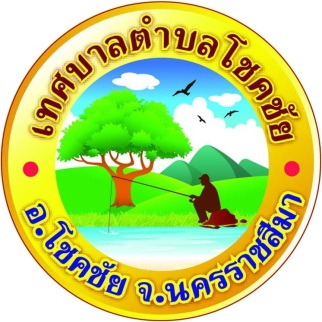 คู่มือการพัฒนาและส่งเสริมการปฏิบัติงานเพื่อป้องกันผลประโยชน์ทับซ้อน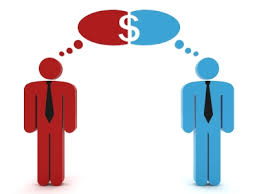 เทศบาลตำบลโชคชัยอำเภอโชคชัย  จังหวัดนครราชสีมาคำนำองค์กรปกครองส่วนท้องถิ่นถือว่าเป็นหน่วยงานที่มีความใกล้ชิดกับพี่น้องประชาชนและองค์กรปกครองส่วนท้องถิ่นในฐานะเป็นผู้ใช้อำนาจรัฐในการปกครองและบริหารจัดการในเขตพื้นที่รับผิดชอบเป็นหน่วยงานที่มีหน้าที่ในการให้บริการสาธารณะด้านต่างๆซึ่งดำเนินการแก้ไขปัญหาต่างๆที่เกิดขึ้นให้แก่คนในท้องถิ่นเป็นองค์กรที่มีความใกล้ชิดกับประชาชนและมีความเข้าใจในสภาพและรับรู้ถึงสาเหตุของปัญหาที่เกิดขึ้นภายในท้องถิ่นดีกว่าหน่วยงานราชการส่วนกลางในการปฏิบัติงานและดำเนินการขององค์กรปกครองส่วนท้องถิ่นย่อมอาจส่งผลกระทบต่อชุมชนและประเทศชาติซึ่งอาจมีสาเหตุมาจากการปฏิบัติหน้าที่หรือละเว้นการปฏิบัติหน้าที่โดยมิชอบหรือได้ใช้อำนาจในตำแหน่งหน้าที่เพื่อแสวงหาผลประโยชน์ที่มิควรได้โดยชอบด้วยกฎหมายรวมทั้งปัญหาการทุจริตคอรัปชั่นอันเป็นปัญหาของสังคมไทยที่เกิดขึ้นมาเป็นเวลานานทั้งในเชิงขนาดและความสลับซับซ้อนของปัญหาทุจริตซึ่งทางคณะรักษาความสงบแห่งชาติหรือคสช. ได้มีคำสั่งที่ ๖๙/๒๕๕๗ เรื่องมาตรการป้องกันและแก้ไขปัญหาการทุจริตประพฤติมิชอบโดยทุกส่วนราชการและหน่วยงานภาครัฐกำหนดมาตรการหรือแนวทางแก้ไขปัญหาการทุจริตประพฤติมิชอบโดยมุ่งเน้นการสร้างธรรมาภิบาลในการบริหารงานและส่งเสริมการมีส่วนร่วมจากทุกส่วนในการตรวจสอบเฝ้าระวังเพื่อสกัดกั้นเพื่อมิให้เกิดการทุจริตได้เทศบาลตำบลโชคชัย  ได้ตระหนักถึงความสำคัญในการปฏิบัติงานและการดำเนินการขององค์กรปกครองส่วนท้องถิ่นการปฏิบัติหน้าที่หรือละเว้นการปฏิบัติหน้าที่โดยมิชอบหรือได้ใช้อำนาจในตำแหน่งหน้าที่เพื่อแสวงหาผลประโยชน์ที่มิควรได้โดยชอบด้วยกฎหมายจึงดำเนินการจัดทำคู่มือการพัฒนาส่งเสริมการปฏิบัติงานเพื่อป้องกันผลประโยชน์ทับซ้อนของเทศบาลตำบลโชคชัยเพื่อเป็นแนวทางในการปฏิบัติงานต่อไปคณะกรรมการจัดทำคู่มือพัฒนาและส่งเสริมการปฏิบัติงานเพื่อป้องกันผลประโยชน์ทับซ้อนเทศบาลตำบลโชคชัยสารบัญเรื่อง๑. ความเป็นมา๒. ค่านิยมหลัก๑๒ประการ๓. หลักธรรมาภิบาล๔. หลักปรัชญาเศรษฐกิจพอเพียง๕. ประมวลจริยธรรมเทศบาลตำบลโชคชัย๖. ข้อบังคับเทศบาลตำบลโชคชัยว่าด้วยจรรยาข้าราชการเทศบาลตำบลโชคชัย๗. มาตรฐานทางคุณธรรมจริยธรรมพนักงานเทศบาล ลูกจ้างประจำ  และพนักงานจ้างของเทศบาลตำบลโชคชัย๘. ประกาศเจตนารมณ์เทศบาลตำบลโชคชัยเป็นหน่วยงานในการต่อต้านการทุจริตคอรัปชั่น๙. ความหมายผลประโยชน์ทับซ้อน๑๐. บทที่ ๑ การบริหารจัดการผลประโยชน์ทับซ้อน- นิยามศัพท์และแนวคิดสำคัญ- หลัก๔ ประการสำหรับการจัดการผลประโยชน์ทับซ้อน- แนวทางการจัดการผลประโยชน์ทับซ้อน๑๑. บทที่ ๒ การเปิดเผยผลประโยชน์สาธารณะ- การเปิดเผยผลประโยชน์สาธารณะ๑๒. บทที่ ๓ การให้-การรับของขวัญและผลประโยชน์-แนวพิจารณาในทางปฏิบัติ๑๓. บทสรุป๑๔. กฎหมายที่เกี่ยวข้องภาคผนวกความเป็นมาการมีผลประโยชน์ทับซ้อนถือเป็นการทุจริตคอร์รัปชั่นประเภทหนึ่งเพราะเป็นการแสวงหาประโยชน์ส่วนบุคคลโดยการละเมิดต่อกฎหมายหรือจริยธรรมด้วยการใช้อำนาจในตำแหน่งหน้าที่ไปแทรกแซงการใช้ดุลพินิจในกระบวนการตัดสินใจของเจ้าหน้าที่ของรัฐจนทำให้เกิดการละทิ้งคุณธรรมในการปฏิบัติหน้าที่สาธารณะขาดความเป็นอิสระความเป็นกลางและความเป็นธรรมจนส่งผลกระทบต่อประโยชน์สาธารณะของส่วนรวมและทำให้ผลประโยชน์หลักขององค์กรหน่วยงานสถาบันและสังคมต้องสูญเสียไปโดยผลประโยชน์สูญเสียไปอาจอยู่ในรูปของผลประโยชน์ทางการเงินคุณภาพให้บริการความเป็นธรรมในสังคมรวมถึงคุณค่าอื่นๆตลอดจนโอกาสในอนาคตตั้งแต่ระดับองค์กรจนถึงระดับสังคมตัวอย่างเช่นการที่เจ้าหน้าที่ของรัฐเรียกรับเงินหรือผลประโยชน์อื่นใดจากผู้ประกอบการเพื่อแลกเปลี่ยนกับการอนุมัติการออกใบอนุญาตประกอบกิจการใดๆหรือแลกเปลี่ยนกับการละเว้นการยกเว้นหรือการจัดการประมูลทรัพย์สินของรัฐเพื่อประโยชน์ของเจ้าหน้าที่ของรัฐและพวกพ้องฯลฯเป็นต้นอย่างไรก็ตามท่ามกลางผู้จงใจกระทำความผิดยังพบผู้กระทำความผิดโดยไม่เจตนาหรือไม่มีความรู้ในเรื่องดังกล่าวอีกเป็นจำนวนมากจนนำไปสู่การถูกกล่าวหาร้องเรียนเรื่องการทุจริตหรือถูกลงโทษทางอาญาผลประโยชน์ทับซ้อนหรือความขัดแย้งกันระหว่างผลประโยชน์ส่วนตนและผลประโยชน์ส่วนรวม (Conflic of interest :COI) เป็นประเด็นปัญหาทางการบริหารภาครัฐในปัจจุบันที่เป็นบ่อเกิดของปัญหาการทุจริตประพฤติมิชอบในระดับที่รุนแรงขึ้นและยังสะท้อนปัญหาการขาดหลักธรรมาภิบาลและเป็นอุปสรรคต่อการพัฒนาประเทศ เทศบาลตำบลโชคชัย ได้ตระหนักถึงความสำคัญการมีผลประโยชน์ทับซ้อนในการปฏิบัติราชการจึงได้นำนโยบายของรัฐบาลมาใช้เป็นแนวทางในการดำเนินงานดังนี้ค่านิยมหลัก๑๒ประการการสร้างค่านิยมหลักของคนไทยตามนโยบายของคณะรักษาความสงบแห่งชาติ (คสช.)เพื่อสร้างสรรค์ประเทศไทยให้เข้มแข็งโดยต้องสร้างคนในชาติให้มีค่านิยมไทย๑๒ประการ๑. มีความรักชาติศาสนาพระมหากษัตริย์๒. ซื่อสัตย์เสียสละอดทน๓. กตัญญูต่อพ่อแม่ผู้ปกครองครูบาอาจารย์๔. ใฝ่หาความรู้หมั่นศึกษาเล่าเรียนทั้งทางตรงและทางอ้อม๕. รักษาวัฒนธรรมประเพณีไทย๖. มีศีลธรรมรักษาความสัตย์๗. เข้าใจเรียนรู้การเป็นประชาธิปไตย๘. มีระเบียบวินัยเคารพกฎหมายผู้น้อยรู้จักการเคารพผู้ใหญ่๙. มีสติรู้ตัวรู้คิดรู้ทำ๑๐. รู้จักดำรงตนอยู่โดยใช้หลักปรัชญาเศรษฐกิจพอเพียง๑๑. มีความเข้มแข็งทั้งร่างกายและจิตใจไม่ยอมแพ้ต่ออำนาจฝ่ายต่าง ๆ๑๒. คำนึงถึงผลประโยชน์ของส่วนรวมมากกว่าผลประโยชน์ส่วนตนหลักธรรมาภิบาล“หลักธรรมาภิบาล” หรืออาจเรียกได้ว่า “การบริหารกิจการบ้านเมืองที่ดีหลักธรรมรัฐและบรรษัทภิบาลฯลฯ” ซึ่งเรารู้จักกันในนาม “Good Governance” ที่หมายถึงการปกครองที่เป็นธรรมนั้นไม่ใช่แนวความคิดใหม่ที่เกิดขึ้นในสังคมแต่เป็นการสะสมความรู้ที่เป็นวัฒนธรรมในการอยู่ร่วมกันเป็นสังคมของมวลมนุษย์เป็นพันๆปีซึ่งเป็นหลักการเพื่อการอยู่ร่วมกันในบ้านเมืองและสังคมอย่างมีความสงบสุขสามารถประสานประโยชน์และคลี่คลายปัญหาข้อขัดแย้งโดยสันติวิธีและพัฒนาสังคมให้มีความยั่งยืนองค์ประกอบของหลักธรรมาภิบาลหลักธรรมาภิบาลมีองค์ประกอบที่สาคัญ๖ประการดังนี้หลักนิติธรรม คือการตรากฎหมายกฎระเบียบข้อบังคับและกติกาต่างๆให้ทันสมัยและเป็นธรรมตลอดจนเป็นที่ยอมรับของสังคมและสมาชิกโดยมีการยินยอมพร้อมใจและถือปฏิบัติร่วมกันอย่างเสมอภาคและเป็นธรรมหลักคุณธรรม คือการยึดถือและเชื่อมั่นในความถูกต้องดีงามโดยการรณรงค์เพื่อสร้างค่านิยมที่ดีงามให้ผู้ปฏิบัติงานในองค์กรหรือสมาชิกของสังคมถือปฏิบัติได้แก่ความซื่อสัตย์สุจริตความเสียสละความอดทนขยันหมั่นเพียรความมีระเบียบวินัยเป็นต้นหลักความโปร่งใส คือการทำให้สังคมไทยเป็นสังคมที่เปิดเผยข้อมูลข่าวสารอย่างตรงไปตรงมาและสามารถตรวจสอบความถูกต้องได้โดยการปรับปรุงระบบและกลไกการทำงานขององค์กรให้มีความโปร่งใสมีการเปิดเผยข้อมูลข่าวสารหรือเปิดให้ประชาชนสามารถเข้าถึงข้อมูลข่าวสารได้สะดวกตลอดจนมีระบบหรือกระบวนการตรวจสอบและประเมินผลที่มีประสิทธิภาพซึ่งจะเป็นการสร้างความไว้วางใจซึ่งกันและกันและช่วยให้การทำงานของภาครัฐและภาคเอกชนปลอดจากการทุจริตคอรัปชั่นหลักความมีส่วนร่วม คือการทำให้สังคมไทยเป็นสังคมที่ประชาชนมีส่วนร่วมรับรู้และร่วมเสนอความเห็นในการตัดสินใจสำคัญๆของสังคมโดยเปิดโอกาสให้ประชาชนมีช่องทางในการเข้ามามีส่วนร่วมได้แก่การแจ้งความเห็นการไต่สวนสาธารณะการประชาพิจารณ์การแสดงประชามติหรืออื่นๆและขจัดการผูกขาดทั้งโดยภาครัฐหรือโดยภาคธุรกิจเอกชนซึ่งจะช่วยให้เกิดความสามัคคีและความร่วมมือกันระหว่างภาครัฐและภาคธุรกิจเอกชนหลักความรับผิดชอบ ผู้บริหารพนักงานและลูกจ้างต้องตั้งใจปฏิบัติภารกิจตามหน้าที่อย่างดียิ่งโดยมุ่งให้บริการแก่ผู้มารับบริการเพื่ออำนวยความสะดวกต่างๆมีความรับผิดชอบต่อความบกพร่องในหน้าที่การงานที่ตนรับผิดชอบอยู่และพร้อมที่จะปรับปรุงแก้ไขได้ทันท่วงทีหลักความคุ้มค่า ผู้บริหารต้องตระหนักว่ามีทรัพยากรค่อนข้างจำกัดดังนั้นในการบริหารจัดการจำเป็นจะต้องยึดหลักความประหยัดและความคุ้มค่าซึ่งจำเป็นจะต้องตั้งจุดมุ่งหมายไปที่ผู้รับบริการหรือประชาชนโดยหลักปรัชญาเศรษฐกิจพอเพียง“เศรษฐกิจพอเพียง” เป็นปรัชญาที่พระบาทสมเด็จพระเจ้าอยู่หัวทรงมีพระราชดำรัสชี้แนะแนวทางการดำเนินชีวิตแก่พสกนิกรชาวไทยมาโดยตลอดนานกว่า๒๕ปี ตั้งแต่ก่อนวิกฤติการณ์ทางเศรษฐกิจและเมื่อภายหลังได้ทรงเน้นย้ำแนวทางการแก้ไขเพื่อให้รอดพ้นและสามารถดำรงอยู่ได้อย่างมั่นคงและยั่งยืนภายใต้กระแสโลกาภิวัตน์และความเปลี่ยนแปลงต่างๆความพอประมาณ หมายถึงความพอดีที่ไม่น้อยเกินไปและไม่มากเกินโดยไม่เบียดเบียนตนเองและผู้อื่นเช่นการผลิตและการบริโภคที่อยู่ในระดับพอประมาณความมีเหตุผล หมายถึงการตัดสินใจเกี่ยวกับระดับของความพอเพียงนั้นจะต้องเป็นไปอย่างมีเหตุผลโดยพิจารณาจากปัจจัยที่เกี่ยวข้องตลอดจนคำนึงถึงผลที่คาดว่าจะเกิดขึ้นจากการกระทำนั้นๆอย่างรอบคอบการมีภูมิคุ้มกันที่ดีในตัว หมายถึงการเตรียมตัวให้พร้อมรับผลกระทบและการเปลี่ยนแปลงด้านต่างๆที่คาดว่าจะเกิดขึ้นในอนาคตทั้งใกล้และไกลเงื่อนไขการตัดสินใจและการดำเนินกิจกรรมต่างๆให้อยู่ในระดับพอเพียงต้องอาศัยทั้งความรู้และคุณธรรมเป็นพื้นฐานเงื่อนไขความรู้ประกอบด้วยความรู้เกี่ยวกับวิชาการต่างๆที่เกี่ยวข้องอย่างรอบด้านความรอบคอบที่จะนำความรู้เหล่านั้นมาพิจารณาให้เชื่อมโยงกันเพื่อประกอบการวางแผนและความระมัดระวังในขั้นปฏิบัติเงื่อนไขคุณธรรมที่จะต้องเสริมสร้างประกอบด้วยมีความตระหนักในคุณธรรมมีความซื่อสัตย์สุจริตและมีความอดทนมีความเพียรใช้สติปัญญาในการดำเนินชีวิตประมวลจริยธรรมของเทศบาลตำบลโชคชัย จึงได้กำหนดมาตรฐานจริยธรรมอันเป็นค่านิยมหลักดังเช่น๑. ประมวลจริยธรรมของข้าราชการการเมืองท้องถิ่นฝ่ายบริหารเทศบาลตำบลโชคชัยพ.ศ. ๒๕๕๓ ข้อ ๕ ข้าราชการการเมืองท้องถิ่นมีหน้าที่ดำเนินการให้เป็นไปตามกฎหมายเพื่อรักษาประโยชน์ส่วนรวมเป็นกลางทางการเมืองอำนวยความสะดวกและให้บริการประชาชนตามหลักธรรมมาภิบาลโดยจะต้องยึดมั่นในมาตรฐานทางจริยธรรมอันเป็นค่านิยมหลัก๙ประการดังนี้๑) ยึดมั่นในคุณธรรมและจริยธรรม๒) การมีจิตสำนึกที่ดีซื่อสัตย์และรับผิดชอบ๓) การยึดถือประโยชน์ของประเทศชาติเหนือกว่าประโยชน์ส่วนตนและไม่มีผลประโยชน์ทับซ้อน๔) การยืนหยัดทำในสิ่งที่ถูกต้องเป็นธรรมและถูกกฎหมาย๕) การให้บริการแก่ประชาชนด้วยความรวดเร็วมีอัธยาศัยและไม่เลือกปฏิบัติ๖) การให้ข้อมูลข่าวสารแก่ประชาชนอย่างครบถ้วนถูกต้องและไม่บิดเบือนข้อเท็จจริง๗) การมุ่งผลสัมฤทธิ์ของงานรักษามาตรฐานมีคุณภาพโปร่งใสและตรวจสอบได้๘) การยึดมั่นในระบอบประชาธิปไตยอันมีพระมหากษัตริย์ทรงเป็นประมุข๙) การยึดมั่นในหลักจรรยาวิชาชีพขององค์การ๒. ประมวลจริยธรรมของข้าราชการการเมืองท้องถิ่นฝ่ายสภาท้องถิ่นเทศบาลตำบลโชคชัยพ.ศ. ๒๕๕๓ ข้อ ๕ ข้าราชการการเมืองท้องถิ่นมีหน้าที่ดำเนินการให้เป็นไปตามกฎหมายเพื่อรักษาประโยชน์ส่วนรวมเป็นกลางทางการเมืองอำนวยความสะดวกและให้บริการประชาชนตามหลักธรรมาภิบาลโดยจะต้องยึดมั่นในมาตรฐานทางจริยธรรมอันเป็นค่านิยมหลัก๙ประการดังนี้๑) ยึดมั่นในคุณธรรมและจริยธรรม๒) การมีจิตสำนึกที่ดีซื่อสัตย์และรับผิดชอบ๓) การยึดถือประโยชน์ของประเทศชาติเหนือกว่าประโยชน์ส่วนตนและไม่มีผลประโยชน์ทับซ้อน๔) การยืนหยัดทำในสิ่งที่ถูกต้องเป็นธรรมและถูกกฎหมาย๕) การให้บริการแก่ประชาชนด้วยความรวดเร็วมีอัธยาศัยและไม่เลือกปฏิบัติ๖) การให้ข้อมูลข่าวสารแก่ประชาชนอย่างครบถ้วนถูกต้องและไม่บิดเบือนข้อเท็จจริง๗) การมุ่งผลสัมฤทธิ์ของงานรักษามาตรฐานมีคุณภาพโปร่งใสและตรวจสอบได้๘) การยึดมั่นในระบอบประชาธิปไตยอันมีพระมหากษัตริย์ทรงเป็นประมุข๙) การยึดมั่นในหลักจรรยาวิชาชีพขององค์การ๓. ประมวลจริยธรรมของข้าราชการเทศบาลตำบลโชคชัย  พ.ศ. ๒๕๕๑ข้อ ๓ ข้าราชการของเทศบาลตำบลโชคชัยทุกคน มีหน้าที่ดำเนินการให้เป็นไปตามกฎหมายเพื่อรักษาประโยชน์ส่วนรวมเป็นกลางทางการเมืองอำนวยความสะดวกและให้บริการแก่ประชาชนตามหลักธรรมาภิบาลโดยจะต้องยึดมั่นในค่านิยมหลัก ๑o ประการดังนี้๑) การยึดมั่นในระบอบประชาธิปไตยอันมีพระมหากษัตริย์ทรงเป็นประมุข๒) ยึดมั่นในคุณธรรมและจริยธรรม๓) การมีจิตสำนึกที่ดีซื่อสัตย์และรับผิดชอบ๔) การยึดถือประโยชน์ของประเทศชาติเหนือกว่าประโยชน์ส่วนตนและไม่มีผลประโยชน์ทับซ้อน๕) การยืนหยัดทำในสิ่งที่ถูกต้องเป็นธรรมและถูกกฎหมาย๖) การให้บริการแก่ประชาชนด้วยความรวดเร็วมีอัธยาศัยและไม่เลือกปฏิบัติ๗) การให้ข้อมูลข่าวสารแก่ประชาชนอย่างครบถ้วนถูกต้องและไม่บิดเบือนข้อเท็จจริง๘) การมุ่งผลสัมฤทธิ์ของงานรักษามาตรฐานมีคุณภาพโปร่งใสและตรวจสอบได้๙) การยึดมั่นในหลักจรรยาวิชาชีพขององค์กร๑o) การสร้างจิตสำนึกให้ประชาชนในท้องถิ่นประพฤติตนเป็นพลเมืองที่ดีร่วมกันพัฒนาชุมชนให้น่าอยู่คู่คุณธรรมและดูแลสภาพสิ่งแวดล้อมให้สอดคล้องรัฐธรรมนูญฉบับปัจจุบันข้อบังคับเทศบาลตำบลโชคชัยว่าด้วยจรรยาข้าราชการเทศบาลตำบลโชคชัยเทศบาลตำบลโชคชัยในฐานะเป็นองค์กรที่ใกล้ชิดกับประชาชนมากที่สุดโดยมีหน้าที่ในการจัดทำแผนพัฒนาท้องถิ่นการดำเนินการด้านการเงินการคลังงบประมาณการพัสดุการจัดเก็บรายได้การพัฒนาระบบข้อมูลสารสนเทศเพื่อการบริหารงานพัฒนาโครงสร้างพื้นฐานของชุมชนวางมาตรฐานการดำเนินงานจัดการบริการสาธารณะการศึกษาของท้องถิ่นการบริหารงานบุคคลและพัฒนาบุคลากรรวมทั้งส่งเสริมให้ประชาชนได้มีส่วนร่วมในการบริหารงานและตรวจสอบการดำเนินงานขององค์กรปกครองส่วนท้องถิ่นฉะนั้นเพื่อเป็นการสร้างจิตสำนึกของข้าราชการให้สามารถปฏิบัติหน้าที่อย่างมีประสิทธิภาพประสิทธิผลมีความโปร่งใสและเป็นธรรมจึงสมควรให้มีข้อบังคับว่าด้วยจรรยาข้าราชการเทศบาลตำบลโชคชัยเทศบาลตำบลโชคชัย จึงได้กำหนดข้อบังคับจรรยาข้าราชการเทศบาลตำบลโชคชัยเพื่อเป็นกรอบมาตรฐานในการประพฤติปฏิบัติตนของข้าราชการลูกจ้างและพนักงานจ้างให้มีความรับผิดชอบในการปฏิบัติหน้าที่ด้วยความเป็นธรรมธำรงไว้ซึ่งศักดิ์ศรีและเกียรติภูมิของข้าราชการอันจะทำให้ได้รับการยอมรับเชื่อถือและศรัทธาจากประชาชนทั่วไปไว้ดังนี้ข้อ ๑ ความซื่อสัตย์และรับผิดชอบ๑.๑ ปฏิบัติหน้าที่ด้วยความซื่อสัตย์สุจริต๑.๒ ใช้ทรัพยากรขององค์กรอย่างประหยัดและโปร่งใสเพื่อให้เกิดประโยชน์สูงสุดแก่ราชการ๑.๓ ปฏิบัติหน้าที่อย่างเต็มกำลังความรู้ความสามารถโดยคำนึงถึงประโยชน์ของทางราชการเป็นสำคัญ๑.๔ รับผิดชอบต่อผลการกระทำของตนเองและมุ่งมั่นแก้ไขเมื่อเกิดข้อผิดพลาดข้อ ๒ การมีจิตสำนึกมุ่งบริการและให้คาปรึกษา๒.๑ ให้บริการแก่ส่วนราชการองค์กรปกครองส่วนท้องถิ่นและประชาชนอย่างเท่าเทียมกันด้วยความเต็มใจ๒.๒ ให้คำปรึกษาแนะนำแก่องค์กรปกครองส่วนท้องถิ่นได้อย่างถูกต้องรวดเร็วและครบถ้วนข้อ ๓ การมุ่งผลสัมฤทธิ์ของงาน๓.๑ ปฏิบัติหน้าที่โดยมุ่งประสิทธิภาพประสิทธิผลของงานเพื่อให้เกิดผลดีและเป็นประโยชน์ต่อส่วนรวม๓.๒ ขยันอุทิศตนและมุ่งมั่นในการปฏิบัติหน้าที่ให้สำเร็จตามเป้าหมาย๓.๓ ปฏิบัติหน้าที่ด้วยความสามัคคีมีน้ำใจเพื่อให้บรรลุภารกิจของหน่วยงาน๓.๔ พัฒนาตนเองอย่างต่อเนื่องข้อ ๔ การปฏิบัติหน้าที่อย่างเป็นธรรม๔.๑ ตัดสินใจบนหลักการข้อเท็จจริงเหตุผลเพื่อความยุติธรรม๔.๒ ไม่มีอคติในการปฏิบัติหน้าที่ข้อ ๕  การดำรงชีวิตตามหลักเศรษฐกิจพอเพียง๕.๑ วางแผนการดำรงชีวิตอย่างมีเป้าหมายพร้อมที่จะเผชิญต่อการเปลี่ยนแปลง๕.๒ ใช้จ่ายอย่างคุ้มค่ามีเหตุผลและไม่ฟุ่มเฟือยเกินฐานะของตนเอง๕.๓ ปฏิบัติตามหลักศาสนารู้จักพึ่งตนเองและลดละเลิกอบายมุขข้อ ๖ การยึดมั่นและยืนหยัดในสิ่งที่ถูกต้อง๖.๑ ยึดมั่นในผลประโยชน์ส่วนรวมเหนือผลประโยชน์ส่วนตน๖.๒ กล้าหาญและยืนหยัดในสิ่งที่ถูกต้อง๖.๓ ปฏิบัติตนตามหลักคุณธรรมจริยธรรมเพื่อเป็นแบบอย่างที่ดีแก่เพื่อนข้าราชการข้อ ๗ ความโปร่งใสและสามารถตรวจสอบได้๗.๑ เปิดเผยข้อมูลข่าวสารภายในขอบเขตของกฎหมาย๗.๒ พร้อมรับการตรวจสอบและรับผิดชอบต่อผลของการตรวจสอบมาตรฐานทางคุณธรรมจริยธรรมพนักงานเทศบาล  ลูกจ้างประจำ  และพนักงานจ้างของเทศบาลตำบลโชคชัยอนุสนธิสัญญาทางคณะกรรมการมาตรฐานการบริหารงานบุคคลส่วนท้องถิ่น (ก.ถ.) ได้กำหนดมาตรฐานทางคุณธรรมจริยธรรมของข้าราชการพนักงานเทศบาลและพนักงานจ้างขององค์กรปกครองส่วนท้องถิ่นซึ่งได้ประมวลขึ้นจากข้อเสนอแนะของผู้บริหารท้องถิ่นสมาชิกสภาท้องถิ่นข้าราชการหรือพนักงานส่วนท้องถิ่นโดยมีวัตถุประสงค์เพื่อใช้เป็นหลักการและแนวทางปฏิบัติให้ข้าราชการหรือพนักงานส่วนท้องถิ่นโดยทั่วไปใช้ยึดถือปฏิบัติเป็นเครื่องกำกับความประพฤติดังนี้พึงดำรงตนให้ตั้งมั่นอยู่ในศีลธรรมปฏิบัติหน้าที่ด้วยความซื่อสัตย์สุจริตเสียสละและมีความรับผิดชอบ๒. พึงปฏิบัติหน้าที่อย่างเปิดเผยโปร่งใสพร้อมให้ตรวจสอบ๓. พึงให้บริการด้วยความเสมอภาคสะดวกรวดเร็วมีอัธยาศัยไมตรีโดยยึดประโยชน์ของประชาชนเป็นหลัก๔. พึงปฏิบัติหน้าที่โดยยึดผลสัมฤทธิ์ของงานอย่างคุ้มค่า๕. พึงพัฒนาทักษะความรู้ความสามารถและตนเองให้ทันสมัยอยู่เสมอ๖. พึงมีจรรยาบรรณต่อตนเอง๗. พึงมีจรรยาบรรณต่อหน่วยงาน๘. พึงมีจรรยาบรรณต่อผู้บังคับบัญชาผู้อยู่ใต้บังคับบัญชาและผู้ร่วมงาน๙. พึงมีจรรยาบรรณต่อประชาชนและสังคมประกาศเจตนารมณ์เทศบาลตำบลโชคชัยเป็นหน่วยงานในการต่อต้านการทุจริตคอรัปชั่นเนื่องด้วยเทศบาลตำบลโชคชัยเป็นหน่วยงานที่รับใช้และให้บริการประชาชนอย่างใกล้ชิดซึ่งในการดำเนินงานของเทศบาลตำบลโชคชัย  ได้คำนึงถึงความต้องการและประโยชน์สูงสุดของประชาชนเป็นหลัก เทศบาลตำบลโชคชัย ได้เล็งเห็นความสำคัญของปัญหาทุจริตคอรัปชั่นซึ่งเป็นปัญหาที่ทำให้เกิดผลกระทบและความเสียหายต่อพี่น้องประชาชนทั้งทางอ้อมและทางตรงทำให้ผลประโยชน์ไม่ตกถึงมือประชาชนอย่างแท้จริง เทศบาลตำบลโชคชัย  จึงมีเจตนารมณ์ร่วมกันในการดาเนินงานให้เกิดความโปร่งใสเป็นธรรมและสามารถตรวจสอบได้เพื่อให้องค์กรเป็นหน่วยงานในการต้านการทุจริตคอรัปชั่นโดยให้เจ้าหน้าที่              ทุกคนถือปฏิบัติดังนี้๑. ไม่ยักยอกเบียดบังเวลาและทรัพย์สินราชการ๒. ไม่เรียกไม่รับไม่เสนอสิ่งใดเพื่อประโยชน์มิชอบ๓. ไม่ใช้อำนาจหน้าที่เพื่อประโยชน์ตนหรือพวกพ้อง๔. ปฏิบัติหน้าที่ด้วยความโปร่งใสเสมอภาค๕. กล้ายืนหยัดในสิ่งที่ถูกต้อง๖. เปิดเผยต่อสาธารณะเมื่อพบเหตุคอร์รัปชั่น๗. ร่วมปกป้องคุ้มครองผู้ต่อต้านคอร์รัปชั่น๘. พร้อมรับการตรวจสอบจากทุกภาคส่วนในคู่มือเล่มนี้จะสะท้อนหลักการและแนวคิดที่เป็นสากลพร้อมข้อเสนอแนะทางการประยุกต์ใช้เพื่อการป้องกันเรื่องผลประโยชน์ทับซ้อนโดยมีสาระสำคัญเป็น ๓ บทได้แก่๑. บทที่ ๑ การบริหารจัดการผลประโยชน์ทับซ้อน๒. บทที่ ๒ การเปิดเผยผลประโยชน์สาธารณะ๓. บทที่ ๓ การให้ –รับของขวัญและประโยชน์อื่นใดหลักสำคัญของการจัดการผลประโยชน์ทับซ้อนชุมชนคาดหวังให้เจ้าหน้าที่ปฏิบัติงานอย่างเป็นธรรมโดยให้ผลประโยชน์ของสาธารณะมีความสำคัญในอันดับต้นความซื่อตรงต่อหน้าที่ของเจ้าหน้าที่ยังเป็นรากฐานของหลักนิติธรรม (ประชาชนทุกคนเสมอภาคภายใต้กฎหมายและต้องได้รับการปฏิบัติอย่างเป็นธรรม) ความหมายผลประโยชน์ทับซ้อนคำว่า Conflict of Interests มีการใช้คำภาษาไทยไว้หลายคำเช่น “ผลประโยชน์ทับซ้อน” “ผลประโยชน์ขัดกัน” “ผลประโยชน์ขัดแย้ง” หรือ “การขัดกันแห่งผลประโยชน์” ถ้อยคำเหล่านี้ถือเป็นรูปแบบหนึ่งของการแสวงหาประโยชน์โดยมิชอบอันเป็นการกระทำที่ขัดต่อหลักคุณธรรมจริยธรรมและหลักการบริหารกิจการบ้านเมืองที่ดี (Governance) โดยทั่วไปเรื่องผลประโยชน์ทับซ้อนจึงหมายถึงความทับซ้อนระหว่างผลประโยชน์ส่วนตนและผลประโยชน์สาธารณะที่มีผลต่อการปฏิบัติหน้าที่ของเจ้าหน้าที่ของรัฐกล่าวทั้งเป็นสถานการณ์ที่เจ้าหน้าที่ของรัฐมีผลประโยชน์ส่วนตนอยู่และได้ใช้อิทธิพลตามอำนาจหน้าที่และความรับผิดชอบเพื่อให้เกิดประโยชน์ส่วนตัวโดยก่อให้เกิดผลเสียต่อผลประโยชน์ส่วนรวม ซึ่งมีหลากหลายรูปแบบไม่จำกัดอยู่ในรูปแบบของตัวเงินหรือทรัพย์สินเท่านั้นแต่รวมถึงผลประโยชน์อื่นๆที่ไม่ใช่ในรูปตัวเงินหรือทรัพย์สินมีลักษณะ๗ประการดังนี้หาผลประโยชน์ให้ตนเองคือการใช้อำนาจหน้าที่เพื่อตนเองเช่นข้าราชการใช้อำนาจหน้าที่ให้บริษัทตัวเองได้งานรับเหมาจากรัฐหรือฝากลูกหลานเข้าทำงานเป็นต้นรับผลประโยชน์คือการรับสินบนหรือรับของขวัญเช่นเป็นเจ้าพนักงานสรรพากรแล้วรับเงินจากผู้มาเสียภาษีหรือเป็นเจ้าหน้าที่จัดซื้อแล้วรับไม้กอล์ฟเป็นของกำนัลจากร้านค้าเป็นต้นใช้อิทธิพลเป็นการเรียกผลตอบแทนในการใช้อิทธิพลในตำแหน่งหน้าที่ส่งผลที่เป็นคุณแก่ฝ่ายใดฝ่ายหนึ่งอย่างไม่เป็นธรรมใช้ทรัพย์สินของทางราชการเพื่อประโยชน์ส่วนตนเช่นการใช้รถยนต์หรือคอมพิวเตอร์ราชการทางานส่วนตัวเป็นต้นใช้ข้อมูลลับของทางราชการเช่นรู้ว่าราชการจะตัดถนนจึงรีบไปซื้อที่ดินในบริเวณดังกล่าวดักหน้าไว้ก่อนเป็นต้นรับงานนอกได้แก่การเปิดบริษัททาธุรกิจซ้อนกับหน่วยงานที่ตนเองทำงานอยู่เช่นเป็นนักบัญชีแต่รับงานส่วนตัวจนไม่มีเวลาทำงานบัญชีในหน้าที่ให้กับหน่วยงานเป็นต้นทำงานหลังออกจากตำแหน่งคือการไปทำงานให้กับผู้อื่นหลังออกจากที่ทำงานเดิมโดยใช้ความรู้หรืออิทธิพลจากที่เดิมมาชิงงานหรือเอาประโยชน์โดยไม่เป็นธรรมเช่นเอาความรู้ในนโยบายและแผนของธนาคารประเทศไทยไปช่วยธนาคารเอกชนอื่นๆหลังจากเกษียณเป็นต้นบทที่๑การบริหารจัดการผลประโยชน์ทับซ้อนการบริหารจัดการผลประโยชน์ทับซ้อนผลประโยชน์ทับซ้อนหรือความขัดแย้งกันระหว่างผลประโยชน์ส่วนตนและผลประโยชน์ส่วนรวม (Conflic of interest : COI) เป็นประเด็นปัญหาทางการบริหารภาครัฐในปัจจุบันที่เป็นบ่อเกิดของปัญหาการทุจริตประพฤติมิชอบในระดับที่รุนแรงขึ้นและยังสะท้อนปัญหาการขาดหลักธรรมาภิบาลและเป็นอุปสรรคต่อการพัฒนาประเทศประมวลจริยธรรมในการป้องกันหาผลประโยชน์ทับซ้อนในการปฏิบัติราชการหลายประการดังปรากฏในประมวลจริยธรรมของข้าราชการการเมืองท้องถิ่นฝ่ายบริหารพ.ศ.๒๕๕๓ได้กำหนดมาตรฐานจริยธรรมหมวด๒มาตรฐานจริยธรรมส่วนที่๑มาตรฐานจริยธรรมอันเป็นค่านิยมหลักข้อ ๕ ประมวลจริยธรรมของข้าราชการการเมืองท้องถิ่นฝ่ายสภาท้องถิ่นพ.ศ. ๒๕๕๓ได้กำหนดมาตรฐานจริยธรรมหมวด๒มาตรฐานจริยธรรมส่วนที่ ๑ มาตรฐานจริยธรรมอันเป็นค่านิยมหลักข้อ๕และประมวลจริยธรรมของเทศบาลตำบลโชคชัย  ได้กำหนดมาตรฐานทางจริยธรรมของข้าราชการหมวด๒มาตรฐานจริยธรรมส่วนที่๑มาตรฐานจริยธรรมอันเป็นค่านิยมหลักข้อ๓สำหรับในบทนี้จะได้สะท้อนหลักการและแนวคิดที่เป็นสากลพร้อมข้อเสนอแนะแนวทางการประยุกต์ใช้เพื่อการบริหารจัดการผลประโยชน์ทับซ้อนโดยมีสาระสำคัญเป็น ๓ หัวข้อใหญ่คือ๑. การบริหารจัดการผลประโยชน์ทับซ้อน๒. การเปิดเผยผลประโยชน์สาธารณะ๓. การให้-รับของขวัญและผลประโยชน์การบริหารผลประโยชน์ทับซ้อนหลักสำคัญของการจัดการผลประโยชน์ทับซ้อนมีดังนี้• ชุมชนคาดหวังให้เจ้าหน้าที่ปฏิบัติงานอย่างเป็นธรรมโดยให้ผลประโยชน์สาธารณะมีความสำคัญอันดับต้น• ความซื่อตรงต่อหน้าที่ของเจ้าหน้าที่ยังเป็นรากฐานของหลักนิติธรรม (ประชาชนทุกคนเสมอภาคภายใต้กฎหมายและต้องได้รับการปฏิบัติที่เป็นธรรม) • ถ้าไม่จัดการผลประโยชน์ทับซ้อนอย่างมีประสิทธิภาพเจ้าหน้าที่ก็จะละเลยประโยชน์สาธารณะและให้ความสำคัญกับประโยชน์ส่วนตนหรือของคนบางกลุ่มแทนซึ่งจะมีผลต่อการปฏิบัติงานและอาจนำไปสู่การประพฤติมิชอบในที่สุด• ผลประโยชน์ทับซ้อนไม่ได้ผิดในตัวมันเองเนื่องจากเจ้าหน้าที่ก็มีชีวิตส่วนตนมีบางครั้งที่ผลประโยชน์ส่วนตนจะมาขัดแย้งกับการทำหน้าที่แต่ประเด็นคือต้องเปิดเผยผลประโยชน์ทับซ้อนที่มี• หน่วยงานภาครัฐต้องจัดการผลประโยชน์ทับซ้อนอย่างโปร่งใสและพร้อมรับผิดชอบมิฉะนั้นจะบั่นทอนความเชื่อมั่นของประชาชนต่อการปฏิบัติหน้าที่ของหน่วยงาน• ปัจจุบันขอบเขตของผลประโยชน์ทับซ้อนขยายมากกว่าเดิมเนื่องจากมีการร่วมมือระหว่างภาครัฐและเอกชนรวมถึงระหว่างหน่วยงานภาครัฐทำให้มีความสัมพันธ์ซับซ้อน/ซ้อนทับมากขึ้น• หน่วยงานควรตระหนักว่าผลประโยชน์ทับซ้อนจะเกิดขึ้นในการทำงานและต้องพัฒนาวัฒนธรรมองค์กรที่ส่งเสริมการระบุและเปิดเผยผลประโยชน์ทับซ้อน• หน่วยงานต้องขจัดความเข้าใจผิดที่ว่าผลประโยชน์ทับซ้อนเป็นเรื่องผิดในตัวมันเองมิฉะนั้นคนก็จะพยายามปกปิด• ผลประโยชน์ทับซ้อนจะเป็นสิ่งผิดก็ต่อเมื่อมีอิทธิพลต่อการทำงานหรือการตัดสินใจกรณีนี้เรียกว่ามีการใช้หน้าที่ในทางมิชอบหรือแม้แต่การฉ้อราษฎร์บังหลวง• การจัดการผลประโยชน์ทับซ้อนสร้างประโยชน์มากมายแก่หน่วยงานเนื่องจาก- ลดการทุจริตประพฤติมิชอบ- สามารถแก้ข้อกล่าวหาเรื่องความลำเอียงได้ง่าย- แสดงความยึดมั่นในหลักธรรมาภิบาล- ประชาชนเชื่อมั่นว่าหน่วยงานปฏิบัติหน้าที่อย่างเป็นธรรมและไม่มีผลประโยชน์แอบแฝงนิยามศัพท์และแนวคิดสำคัญ• ผลประโยชน์ส่วนตน (private interest) – “ผลประโยชน์” คือสิ่งใดๆที่มีผลต่อบุคคล/กลุ่มไม่ว่าในทางบวกหรือลบ “ผลประโยชน์ส่วนตน” ไม่ได้ครอบคลุมเพียงผลประโยชน์ด้านการงานหรือธุรกิจของเจ้าหน้าที่แต่รวมถึงคนที่ติดต่อสัมพันธ์ด้วยเช่นเพื่อนญาติคู่แข่งศัตรูเมื่อใดเจ้าหน้าที่ประสงค์จะให้คนเหล่านี้ได้หรือเสียประโยชน์เมื่อนั้นก็ถือว่ามีเรื่องผลประโยชน์ส่วนตนมาเกี่ยวข้องผลประโยชน์ส่วนตนมี ๒  ประเภทคือที่เกี่ยวกับเงิน (pecuniary) และที่ไม่เกี่ยวกับเงิน(non-pecuniary) - ผลประโยชน์ส่วนตนที่เกี่ยวกับเงินไม่ได้เกี่ยวกับการได้มาซึ่งเงินทองเท่านั้นแต่ยังเกี่ยวกับการเพิ่มพูนประโยชน์หรือปกป้องการสูญเสียของสิ่งที่มีอยู่แล้วเช่นที่ดินหุ้นตำแหน่งในบริษัทที่รับงานจากหน่วยงานรวมถึงการได้มาซึ่งผลประโยชน์อื่นๆที่ไม่ได้อยู่ในรูปตัวเงินเช่นสัมปทานส่วนลดของขวัญหรือของที่แสดงน้ำใจไมตรีอื่นๆ- ผลประโยชน์ที่ไม่เกี่ยวกับเงินเกิดจากความสัมพันธ์ระหว่างบุคคลครอบครัวหรือกิจกรรมทางสังคมวัฒนธรรมอื่นๆเช่นสถาบันการศึกษาสมาคมลัทธิแนวคิดมักอยู่ในรูปความลำเอียง/อคติ/เลือกที่รักมักที่ชังและมีข้อสังเกตว่าแม้แต่ความเชื่อ/ความคิดเห็นส่วนตัวก็จัดอยู่ในประเภทนี้•หน้าที่สาธารณะ (public duty) – หน้าที่สาธารณะของผู้ที่ทำงานให้ภาครัฐคือการให้ความสำคัญอันดับต้นแก่ประโยชน์สาธารณะ (public interest) คนเหล่านี้ไม่จำกัดเฉพาะเจ้าหน้าที่ของรัฐทั้งระดับท้องถิ่นและระดับประเทศเท่านั้นแต่ยังรวมถึงคนอื่นๆที่ทำงานให้ภาครัฐเช่นที่ปรึกษาอาสาสมัคร•ผลประโยชน์สาธารณะ คือประโยชน์ของชุมชนโดยรวมไม่ใช่ผลรวมของผลประโยชน์ของปัจเจกบุคคลและไม่ใช่ผลประโยชน์ของกลุ่มคนการระบุผลประโยชน์สาธารณะไม่ใช่เรื่องง่ายแต่ในเบื้องต้นเจ้าหน้าที่ภาครัฐสามารถให้ความสำคัญอันดับต้นแก่สิ่งนี้โดย- ทำงานตามหน้าที่อย่างเต็มที่และมีประสิทธิภาพ- ทำงานตามหน้าที่ตามกรอบและมาตรฐานทางจริยธรรม- ระบุผลประโยชน์ทับซ้อนที่ตนเองมีหรืออาจจะมีและจัดการอย่างมีประสิทธิภาพ- ให้ความสำคัญอันดับต้นแก่ผลประโยชน์สาธารณะมีความคาดหวังว่าเจ้าหน้าที่ต้องจำกัดขอบเขตที่ประโยชน์ส่วนตนจะมามีผลต่อความเป็นกลางในการทำหน้าที่- หลีกเลี่ยงการตัดสินใจหรือการทำหน้าที่ที่มีผลประโยชน์ทับซ้อน- หลีกเลี่ยงการกระทำ/กิจกรรมส่วนตนที่อาจทำให้คนเห็นว่าได้ประโยชน์จากข้อมูลภายใน- หลีกเลี่ยงการใช้ตำแหน่งหน้าที่หรือทรัพยากรของหน่วยงานเพื่อประโยชน์ส่วนตน- ป้องกันข้อครหาว่าได้รับผลประโยชน์ที่ไม่สมควรจากการใช้อำนาจหน้าที่- ไม่ใช้ประโยชน์จากตำแหน่งหรือข้อมูลภายในที่ได้ขณะอยู่ในตำแหน่งขณะที่ไปหาตำแหน่งงานใหม่•ผลประโยชน์ทับซ้อน(Conflict of Interests) องค์กรสากลคือ Organization for Economic Cooperation and Development (OECD) นิยามว่าเป็นความทับซ้อนระหว่างผลประโยชน์ส่วนตนและผลประโยชน์สาธารณะที่มีผลต่อการปฏิบัติหน้าที่ของเจ้าหน้าที่ภาครัฐดังนี้ผลประโยชน์ทับซ้อนมี ๓ ประเภทคือ- ผลประโยชน์ทับซ้อนที่เกิดขึ้นจริง (actual) มีความทับซ้อนระหว่างผลประโยชน์ส่วนตนและสาธารณะเกิดขึ้น- ผลประโยชน์ทับซ้อนที่เห็น (perceived & apparent) เป็นผลประโยชน์ทับซ้อนที่คนเห็นว่ามีแต่จริงๆอาจไม่มีก็ได้ถ้าจัดการผลประโยชน์ทับซ้อนประเภทนี้อย่างขาดประสิทธิภาพก็อาจนำมาซึ่งผลเสียไม่น้อยกว่าการจัดการผลประโยชน์ทับซ้อนที่เกิดขึ้นจริงข้อนี้แสดงว่าเจ้าหน้าที่ไม่เพียงแต่จะต้องประพฤติตนอย่างมีจริยธรรมเท่านั้นแต่ต้องทำให้คนอื่นๆรับรู้และเห็นด้วยว่าไม่ได้รับประโยชน์เช่นนั้นจริง- ผลประโยชน์ทับซ้อนที่เป็นไปได้ (potential) ผลประโยชน์ส่วนตนที่มีในปัจจุบันอาจจะทับซ้อนกับผลประโยชน์สาธารณะได้ในอนาคต•หน้าที่ทับซ้อน (conflict of duty) หรือผลประโยชน์เบียดซ้อนกัน (competing interests) มี๒ประเภท- ประเภทแรกเกิดจากการที่เจ้าหน้าที่มีบทบาทหน้าที่มากกว่าหนึ่งเช่นเป็นเจ้าหน้าที่ในหน่วยงานและเป็นคณะกรรมการด้านระเบียบวินัยประจำหน่วยงานด้วยปัญหาจะเกิดเมื่อไม่สามารถแยกแยะบทบาทหน้าที่ทั้งสองออกจากกันได้อาจทำให้ทำงานไม่มีประสิทธิภาพหรือแม้กระทั่งเกิดความผิดพลาดหรือผิดกฎหมายปกติหน่วยงานมักมีกลไกป้องกันปัญหานี้โดยแยกแยะบทบาทหน้าที่ต่างๆให้ชัดเจนแต่ก็ยังมีปัญหาได้โดยเฉพาะอย่างยิ่งในหน่วยงานที่มีกำลังคนน้อยหรือมีเจ้าหน้าที่บางคนเท่านั้นที่สามารถทำงานบางอย่างที่คนอื่นๆทำไม่ได้คนส่วนใหญ่ไม่ค่อยห่วงปัญหานี้กันเพราะดูเหมือนไม่มีเรื่องผลประโยชน์ส่วนตนมาเกี่ยวข้อง- ประเภทที่สองเกิดจากการที่เจ้าหน้าที่มีบทบาทหน้าที่มากกว่าหนึ่งบทบาทและการทำบทบาทหน้าที่ในหน่วยงานหนึ่งนั้นทำให้ได้ข้อมูลภายในบางอย่างที่อาจนำมาใช้เป็นประโยชน์แก่การทำบทบาทหน้าที่ให้แก่อีกหน่วยงานหนึ่งได้ผลเสียคือถ้านำข้อมูลมาใช้ก็อาจเกิดการประพฤติมิชอบหรือความลำเอียง/อคติต่อคนบางกลุ่มควรถือว่าหน้าที่ทับซ้อนเป็นปัญหาผลประโยชน์ทับซ้อนด้วยเพราะว่ามีหลักการจัดการแบบเดียวกันนั่นคือการตัดสินใจทำหน้าที่ต้องเป็นกลางและกลไกการจัดการผลประโยชน์ทับซ้อนก็สามารถนำมาจัดการกับหน้าที่ทับซ้อนได้หลักการ ๔ ประการสำหรับการจัดการผลประโยชน์ทับซ้อน• ปกป้องผลประโยชน์สาธารณะ:การทำเพื่อผลประโยชน์ของสาธารณะเป็นหน้าที่หลักเจ้าหน้าที่ต้องตัดสินใจและให้คำแนะนำภายในกรอบกฎหมายและนโยบายจะต้องทำงานในขอบเขตหน้าที่พิจารณาความถูกผิดไปตามเนื้อผ้าไม่ให้ผลประโยชน์ส่วนตนมาแทรกแซงรวมถึงความเห็นหรือทัศนคติส่วนบุคคลปฏิบัติต่อแต่ละบุคคลอย่างเป็นกลางไม่มีอคติลำเอียงด้วยเรื่องศาสนาอาชีพจุดยืนทางการเมืองเผ่าพันธุ์วงศ์ตระกูลฯลฯทั้งนี้เจ้าหน้าที่ไม่เพียงปฏิบัติตามกฎหมายเท่านั้นแต่ต้องมีจริยธรรมด้วย• สนับสนุนความโปร่งใสและพร้อมรับผิด:การจัดการผลประโยชน์ทับซ้อนต้องอาศัยกระบวนการแสวงหาเปิดเผยและจัดการที่โปร่งใสนั่นคือเปิดโอกาสให้ตรวจสอบและมีความพร้อมรับผิดมีวิธีการต่างๆเช่นจดทะเบียนผลประโยชน์โยกย้ายเจ้าหน้าที่จากตำแหน่งที่เกี่ยวข้องกับผลประโยชน์ทับซ้อนการเปิดเผยผลประโยชน์ส่วนตนหรือความสัมพันธ์ที่อาจมีผลต่อการปฏิบัติหน้าที่ถือเป็นขั้นตอนแรกของการจัดการผลประโยชน์ทับซ้อนการใช้กระบวนการอย่างเปิดเผยทั่วหน้าจะทำให้เจ้าหน้าที่ร่วมมือและสร้างความเชื่อมั่นแก่ประชาชนผู้รับบริการและผู้มีส่วนได้เสีย• ส่งเสริมความรับผิดชอบส่วนบุคคลและปฏิบัติตนเป็นแบบอย่าง:การแก้ปัญหาหรือจัดการผลประโยชน์ทับซ้อนจะสะท้อนถึงความยึดหลักคุณธรรมและความเป็นมืออาชีพของเจ้าหน้าที่และองค์กรการจัดการต้องอาศัยข้อมูลนำเข้าจากทุกระดับในองค์กรฝ่ายบริหารต้องรับผิดชอบเรื่องการสร้างระบบและนโยบายและเจ้าหน้าที่ก็มีความรับผิดชอบต้องระบุผลประโยชน์ทับซ้อนที่ตนมีเจ้าหน้าที่ต้องจัดการกับเรื่องส่วนตนเพื่อหลีกเลี่ยงผลประโยชน์ทับซ้อนมากที่สุดเท่าที่ทำได้และผู้บริหารก็ต้องเป็นแบบอย่างด้วย• สร้างวัฒนธรรมองค์กร:ผู้บริหารต้องสร้างสภาพแวดล้อมเชิงนโยบายที่ช่วยสนับสนุนการตัดสินใจในเวลาที่มีประเด็นผลประโยชน์ทับซ้อนเกิดขึ้นและการสร้างวัฒนธรรมแห่งความซื่อตรงต่อหน้าที่ซึ่งต้องอาศัยวิธีการดังนี้- ให้ข้อแนะนำและการฝึกอบรมเจ้าหน้าที่เพื่อส่งเสริมความเข้าใจเกี่ยวกับกฎเกณฑ์และการปฏิบัติรวมถึงการใช้กฎเกณฑ์ที่มีในสภาพแวดล้อมการทำงาน- ส่งเสริมให้มีการสื่อสารอย่างเปิดเผยและมีการเสวนาแลกเปลี่ยนเพื่อให้เจ้าหน้าที่สบายใจในการเปิดเผยและหารือเกี่ยวกับผลประโยชน์ทับซ้อนในที่ทำงาน- ป้องกันไม่ให้ข้อมูลเกี่ยวกับผลประโยชน์ทับซ้อนที่เจ้าหน้าที่เปิดเผยเพื่อมิให้มีผู้นำไปใช้ในทางที่ผิด- ให้เจ้าหน้าที่มีส่วนร่วมในการพัฒนาและปรับปรุงนโยบายและกระบวนการจัดการผลประโยชน์ทับซ้อนเพื่อให้รู้สึกเป็นเจ้าของและปฏิบัติตามในเวลาเดียวกันก็ต้องสร้างระบบโดยการพัฒนาในเรื่องต่อไปนี้- มาตรฐานในการส่งเสริมความซื่อตรงต่อหน้าที่โดยรวมไว้ในข้อกำหนดทางจริยธรรม- กระบวนการระบุความเสี่ยงและจัดการผลประโยชน์ทับซ้อน- กลไกความพร้อมรับผิดทั้งภายในและภายนอก- วิธีการจัดการ (รวมถึงการลงโทษ) ที่ทำให้เจ้าหน้าที่ถือว่าเป็นความรับผิดชอบของตนเองที่จะต้องทำตามกฎระเบียบและมาตรฐานแนวทางการจัดการผลประโยชน์ทับซ้อน• กรอบการทำงาน เป็นวิธีการกว้างๆ ไม่จำกัดอยู่กับรายละเอียดข้อกฎหมายที่เกี่ยวข้องสามารถนำไปพัฒนาเป็นรูปแบบการจัดการตามบริบทขององค์กรและกฎหมายได้มี๖ขั้นตอนสำหรับการพัฒนาและการปฏิบัติตามนโยบายการจัดการผลประโยชน์ทับซ้อน๑) ระบุว่ามีผลประโยชน์ทับซ้อนแบบใดบ้างที่มักเกิดขึ้นในองค์กร๒) พัฒนานโยบายที่เหมาะสมรวมถึงกลยุทธ์การจัดการและแก้ไขปัญหา๓) ให้การศึกษาแก่เจ้าหน้าที่และผู้บริหารระดับต่างๆรวมถึงเผยแพร่นโยบายการจัดการผลประโยชน์ทับซ้อนให้ทั่วถึงในองค์กร๔) ดำเนินการเป็นแบบอย่าง๕) สื่อสารให้ผู้มีส่วนได้เสียผู้รับบริการผู้สนับสนุนองค์กรและชุมชนทราบถึงความมุ่งมั่นในการจัดการผลประโยชน์ทับซ้อน๖) บังคับใช้นโยบายและทบทวนนโยบายสม่ำเสมอ• รายละเอียดแต่ละขั้นตอน๑) การระบุผลประโยชน์ทับซ้อน- ขั้นตอนแรกนี้คือการระบุว่าในการทำงานของหน่วยงานมีจุดใดบ้างที่เสี่ยงต่อการเกิดผลประโยชน์ทับซ้อนและผลประโยชน์ทับซ้อนที่จะเกิดขึ้นได้นั้นมีประเภทใดบ้าง- เป้าหมายสำคัญคือองค์กรต้องรู้ว่าอะไรคือผลประโยชน์ทับซ้อนที่เป็นไปได้เพื่อป้องกันไม่ให้เกิดผลประโยชน์ทับซ้อนที่เกิดขึ้นจริงและที่เห็น- การมีส่วนร่วมของเจ้าหน้าที่มีส่วนสำคัญเพราะจะทำให้ระบุจุดเสี่ยงได้ครอบคลุมและทำให้เจ้าหน้าที่รู้สึกเป็นเจ้าของและร่วมมือกับนโยบาย- ตัวอย่างของผลประโยชน์ส่วนตนเช่นผลประโยชน์ทางการเงิน/เศรษฐกิจ(เช่นหนี้) ธุรกิจส่วนตัว/ครอบครัวความสัมพันธ์ส่วนตัว (ครอบครัวชุมชนชาติพันธุ์ศาสนาฯลฯ) ความสัมพันธ์กับองค์กรอื่น (เอ็นจีโอสหภาพการค้าพรรคการเมืองฯลฯ) การทำงานเสริมความเป็นอริ/การแข่งขันกับคนอื่น/ กลุ่มอื่น- ตัวอย่างของจุดเสี่ยงเช่นการปฏิสัมพันธ์กับภาคเอกชนการทำสัญญาจัดซื้อจัดจ้างการตรวจตราเพื่อควบคุมคุณภาพมาตรฐานของการทำงานหรืออุปกรณ์ในภาคธุรกิจการออกใบอนุญาตการให้บริการที่อุปสงค์มากกว่าอุปทานการกระจายงบราชการการปรับการลงโทษการให้เงิน/สิ่งของสนับสนุนช่วยเหลือผู้เดือดร้อนการตัดสินข้อพิพาทฯลฯทั้งนี้รวมถึงงานที่สาธารณะหรือสื่อมวลชนให้ความสนใจเป็นพิเศษ- การระบุผลประโยชน์ทับซ้อนนี้ต้องพิจารณานิยามและข้อกำหนดทางกฎหมายที่เกี่ยวข้องประกอบด้วย๒) พัฒนากลยุทธ์และตอบสนองอย่างเหมาะสม- องค์ประกอบประการหนึ่งในการจัดการผลประโยชน์ทับซ้อนก็คือความตระหนักของผู้บริหารและเจ้าหน้าที่เกี่ยวกับวิธีการจัดการผลประโยชน์ทับซ้อนรวมถึงความรับผิดชอบของแต่ละคนดังนั้นกฎเกณฑ์เกี่ยวกับการจัดการต้องแยกให้ชัดระหว่างความรับผิดชอบขององค์กรและความรับผิดชอบของสมาชิกในองค์กรและยังต้องทำให้ผู้บริหารและเจ้าหน้าที่สามารถ- รู้ได้ว่าเมื่อใดมีผลประโยชน์ทับซ้อนเกิดขึ้นและในแบบใด (แบบเกิดขึ้นจริงแบบที่เห็นหรือแบบเป็นไปได้) - เปิดเผยผลประโยชน์ทับซ้อนและบันทึกกลยุทธ์ต่างๆที่ใช้เพื่อการจัดการ- ติดตามประสิทธิภาพของกลยุทธ์ที่ใช้๓) ให้ความรู้แก่เจ้าหน้าที่และหัวหน้างานระดับสูง- เพื่อให้การจัดการผลประโยชน์ทับซ้อนมีประสิทธิภาพต้องมีการให้ความรู้อย่างต่อเนื่องตั้งแต่เจ้าหน้าที่ในองค์กรเอกชนที่มาทำสัญญาอาสาสมัครหัวหน้างานระดับสูงและกรรมการบริหารการให้ความรู้จะเริ่มตั้งแต่การปฐมนิเทศและมีอย่างต่อเนื่องในระหว่างทำงานเจ้าหน้าที่ทุกคนควรสามารถเข้าถึงนโยบายและข้อมูลที่จะช่วยให้พวกเขาสามารถระบุและเปิดเผยผลประโยชน์ทับซ้อนส่วนตัวผู้บริหารเองก็ต้องรู้วิธีจัดการผลประโยชน์ทับซ้อน- ขั้นตอนแรกของการให้ความรู้คือสร้างความเข้าใจว่าอะไรคือผลประโยชน์ทับซ้อนผลประโยชน์ทับซ้อนใดเกิดขึ้นบ่อยในองค์กรอะไรคือจุดเสี่ยงที่ระบุในนโยบายรวมถึงความแตกต่างของความรับผิดชอบในการปฏิบัติตามนโยบายของผู้มีตำแหน่งหน้าที่ต่างกันควรให้เอกสารบรรยายพร้อมตัวอย่างที่ชัดเจนสำหรับการระบุและจัดการผลประโยชน์ทับซ้อนโดยเน้นตรงที่เป็นจุดเสี่ยงมากๆเช่นการติดต่อการร่วมทำงานกับภาคเอกชนการแลกเปลี่ยนบุคลากรกับภาคเอกชนการแปรรูปการลดขั้นตอนและกระจายอำนาจความสัมพันธ์กับเอ็นจีโอและกิจกรรมทางการเมืองเป็นต้น- นอกจากการให้ความรู้แล้วความตื่นตัวและเอาใจใส่ของผู้บริหารรวมถึงกลยุทธ์การจัดการที่มีประสิทธิภาพจะมีส่วนอย่างสำคัญในการช่วยให้เจ้าหน้าที่ปฏิบัติตามการสร้างความตื่นตัวและความเอาใจใส่จะช่วยในการแสวงหาจุดเสี่ยงและพัฒนาวิธีการป้องกันปัญหาที่จะเกิดขึ้นต่อไป๔) ดำเนินการเป็นแบบอย่าง- การจัดการผลประโยชน์ทับซ้อนที่มีประสิทธิภาพจำเป็นต้องอาศัยความทุ่มเทของผู้ที่อยู่ในตำแหน่งระดับบริหารซึ่งต้องแสดงภาวะผู้นำสนับสนุนนโยบายและกระบวนการอย่างแข็งขันสนับสนุนให้เจ้าหน้าที่เปิดเผยผลประโยชน์ทับซ้อนและให้ความช่วยเหลือแก้ไขผู้บริหารมีความสำคัญเนื่องจากเจ้าหน้าที่มักจะคำนึงถึงสิ่งที่ผู้บริหารให้ความสนใจ- ผู้บริหารต้อง (๑)พิจารณาว่ามีข้อมูลเพียงพอที่จะชี้ว่าหน่วยงานมีปัญหาผลประโยชน์ทับซ้อนหรือไม่ (๒)ชั่งน้ำหนักประโยชน์ขององค์กรประโยชน์ส่วนบุคคลและประโยชน์สาธารณะและพิจารณาว่าอะไรคือวิธีที่ดีที่สุดในการจัดการหรือแก้ไขผลประโยชน์ทับซ้อนและ (๓)พิจารณาปัจจัยอื่นๆรวมถึงระดับและลักษณะของตำแหน่งหน้าที่ของเจ้าหน้าที่ที่เกี่ยวข้องรวมถึงลักษณะของผลประโยชน์ทับซ้อน๕) สื่อสารกับผู้มีส่วนได้เสีย- ประเด็นสำคัญคือภาพลักษณ์ขององค์กรในการรับรู้ของผู้มีส่วนได้เสียเนื่องจากไม่ว่าจะสามารถจัดการกับผลประโยชน์ทับซ้อนได้ดีเพียงใดถ้าผู้มีส่วนได้เสียรับรู้เป็นตรงกันข้ามผลเสียที่เกิดขึ้นก็เลวร้ายไม่แพ้กัน- การทำงานกับองค์กรภายนอกไม่ว่าเป็นเอ็นจีโอหรือภาคธุรกิจองค์กรต้องระบุจุดเสี่ยงของผลประโยชน์ทับซ้อนก่อนและพัฒนาวิธีป้องกันไม่ว่าเป็นเรื่องข้อมูลภายในหรือโอกาสการใช้อำนาจหน้าที่เพื่อผลประโยชน์และต้องแจ้งแก่องค์กรภายนอกให้ทราบนโยบายการจัดการผลประโยชน์ทับซ้อนและผลที่ตามมาหากไม่ปฏิบัติตามนโยบายเช่นยกเลิกสัญญาหรือดำเนินการตามกฎหมายบางองค์กรภาครัฐจะอาศัยจริยธรรมธุรกิจเพื่อสื่อสารเกี่ยวกับหน้าที่และความพร้อมรับผิดที่ผู้ทำธุรกิจมีกับหุ้นส่วนและผู้ทำสัญญาด้วย- นอกจากนี้ควรสื่อสารแบบสองทางกับองค์กรภายนอกอาจใช้วิธีต่างๆเช่นให้มีส่วนร่วมในการระบุจุดเสี่ยงและร่วมกันพัฒนากลไกป้องกันแก้ไขปัญหาขอรับฟังความเห็นต่อร่างนโยบายการจัดการผลประโยชน์ทับซ้อนร่วมทบทวนและปรับปรุงกลไกการแสวงหาและแก้ไขผลประโยชน์ทับซ้อนวิธีเหล่านี้จะทาให้ได้นโยบายที่สอดคล้องความคาดหวังสาธารณะและได้รับความร่วมมือจากผู้มีส่วนได้เสียทั้งนี้ในการร่วมกันจัดการผลประโยชน์ทับซ้อนกับผู้มีส่วนได้เสียนี้องค์กรภาครัฐต้องทำให้การตัดสินใจทุกขั้นตอนโปร่งใสและตรวจสอบได้๖) การบังคับใช้และทบทวนนโยบาย- ระบบจัดการผลประโยชน์ทับซ้อนต้องได้รับการทบทวนประสิทธิภาพสม่ำเสมอโดยสอบถามข้อมูลจากผู้ใช้ระบบและผู้มีส่วนได้เสียอื่นๆเพื่อให้ระบบใช้ได้จริงและตอบสนองต่อสภาพการทำงานรวมถึงสภาพสังคมเศรษฐกิจที่เปลี่ยนแปลงอีกทั้งยังสร้างความรู้สึกเป็นเจ้าของและความร่วมมือนอกจากนี้ยังอาจเรียนรู้จากองค์กรอื่นๆการแสวงหาการเรียนรู้เช่นนี้ยังเป็นการสื่อสารว่าองค์กรมีความมุ่งมั่นในการจัดการผลประโยชน์ทับซ้อนอีกด้วยการทบทวนควรครอบคลุมจุดเสี่ยงและมาตรการและผลการทบทวนหรือมีการเปลี่ยนแปลงต้องสื่อสารให้แก่เจ้าหน้าที่ผู้ปฏิบัติให้เข้าใจและปรับเปลี่ยนการทำงานให้สอดคล้องกันโดยอาจพัฒนาระบบสนับสนุนเพื่อช่วยพัฒนาทักษะและการให้คำปรึกษาแก่เจ้าหน้าที่การเปิดเผยและรายงานข้อสงสัยเกี่ยวกับการประพฤติมิชอบและการบริหารที่บกพร่อง/อคติของภาครัฐเป็นรากฐานของความถูกต้องเป็นธรรม (integrity) และการยึดมั่นยืนหยัดทำในสิ่งที่ถูกต้อง• ผู้เปิดเผยผลประโยชน์ :ผู้เปิดเผยเป็นผู้ที่รายงานข้อมูลที่เป็นจริงเกี่ยวกับพฤติกรรมที่มิชอบที่ร้ายแรงของเจ้าหน้าที่ภาครัฐที่กระทำโดยมิใช่เพื่อผลประโยชน์สาธารณะหลายหน่วยงานขาดการสนับสนุนผู้เปิดเผยการกระทำผิดของเจ้าหน้าที่โดยแทนที่จะยกย่องชมเชยเจ้าหน้าที่ที่เปิดเผยการประพฤติมิชอบคดโกงทุจริตหรือพฤติกรรมอาชญากรรมกลับวิพากษ์วิจารณ์ทางลบทำให้สูญเสียความก้าวหน้าในอาชีพและแม้แต่สูญเสียงานหลัก (core) ของการปกป้องคุ้มครองพยาน (whistlblowing) ใช้หลักแห่งความรับผิดชอบและการแสดงออกซึ่งความพร้อมรับผิดให้แก่สาธารณชนการเปิดเผยที่เหมาะสมคือเมื่อเกิดการทำผิดที่ร้ายแรงหรือเป็นปัญหาความเสี่ยงสาธารณะการรายงานการกระทำผิดภายในองค์กรหรือภายนอกองค์กรต่อสาธารณชนเป็นทางเลือกที่ดีที่สุดโดยเฉพาะเมื่อช่องทางภายในและกระบวนการบริหารภายในใช้การไม่ได้หรือขาดประสิทธิภาพ• ทำไมการเปิดเผยจึงทำได้ยาก :การศึกษาวิจัยพบว่าแม้จะมีการสนับสนุนมีช่องทางวิธีการผลักดันเจ้าหน้าที่ของรัฐในการสืบเสาะการคดโกงและการกระทำผิดแต่มีหลายองค์ประกอบที่ทำให้การเปิดเผยการกระทาผิดเป็นเรื่องยาก         สำหรับเจ้าหน้าที่ปัญหาสำคัญคือการขัดแย้งกันระหว่างความเที่ยงตรง (Integrity) ของบุคคลกับพันธะสัญญา ที่มีต่อส่วนรวมและกับความภักดีต่อเพื่อนหรือองค์กรซึ่งเป็นวัฒนธรรมขององค์กรภาครัฐบทที่๒การเปิดเผยผลประโยชน์สาธารณะการเปิดเผยผลประโยชน์สาธารณะ• ผู้เปิดเผยผลประโยชน์ :ผู้เปิดเผยเป็นผู้ที่รายงานข้อมูลที่เป็นจริงเกี่ยวกับพฤติกรรมที่มิชอบที่ร้ายแรงของเจ้าหน้าที่ภาครัฐที่กระทำโดยมิใช่เพื่อผลประโยชน์สาธารณะหลายหน่วยงานขาดการสนับสนุนผู้เปิดเผยการกระทำผิดของเจ้าหน้าที่โดยแทนที่จะยกย่องชมเชยเจ้าหน้าที่ที่เปิดเผยการประพฤติมิชอบคดโกงทุจริตหรือพฤติกรรมอาชญากรรมกลับวิพากษ์วิจารณ์ทางลบทำให้สูญเสียความก้าวหน้าในอาชีพและแม้แต่สูญเสียงานหลัก (core) ของการปกป้องคุ้มครองพยาน (whistlblowing) ใช้หลักแห่งความรับผิดชอบและการแสดงออกซึ่งความพร้อมรับผิดให้แก่สาธารณชนการเปิดเผยที่เหมาะสมคือเมื่อเกิดการทำผิดที่ร้ายแรงหรือเป็นปัญหาความเสี่ยงสาธารณะการรายงานการกระทำผิดภายในองค์กรหรือภายนอกองค์กรต่อสาธารณชนเป็นทางเลือกที่ดีที่สุดโดยเฉพาะเมื่อช่องทางภายในและกระบวนการบริหารภายในใช้การไม่ได้หรือขาดประสิทธิภาพ• ทำไมการเปิดเผยจึงทำได้ยาก :การศึกษาวิจัยพบว่าแม้จะมีการสนับสนุนมีช่องทางวิธีการผลักดันเจ้าหน้าที่ของรัฐในการสืบเสาะการคดโกงและการกระทำผิดแต่มีหลายองค์ประกอบที่ทำให้การเปิดเผยการกระทำผิดเป็นเรื่องยาก          สำหรับเจ้าหน้าที่ปัญหาสำคัญคือการขัดแย้งกันระหว่างความเที่ยงตรง (Integrity) ของบุคคลกับพันธะสัญญา ที่มีต่อส่วนรวมและกับความภักดีต่อเพื่อนหรือองค์กรซึ่งเป็นวัฒนธรรมขององค์กรภาครัฐการยึดมั่นในสิ่งถูกต้องและเป็นธรรมความเที่ยงตรงส่วนบุคคลเป็นค่านิยมที่เป็นหลักคุณธรรมในมาตรฐานทางจริยธรรม (Code of Conduct) แต่ในทางตรงกันข้ามความจงรักภักดีเป็นสัญญาที่มีต่อกลุ่มคนและสังคมที่ให้ความสำคัญว่าบุคคลจะผิดสัญญาหรือทรยศต่อเพื่อนไม่ได้ในยามจำเป็นปัจจัยสำคัญอีกประการที่ทำให้บุคคลไม่กล้ารายงานการกระทำผิดคือข้อมูลที่เปิดเผยและผู้เปิดเผยจะต้องเป็นข้อมูลที่เป็นความลับได้รับการปกป้องแต่ในทางปฏิบัติผู้เปิดเผยข้อมูลการกระทำผิดมักได้รับการปฏิบัติในทางตรงกันข้ามการตัดสินใจที่จะเปิดเผยควรจะเป็นเรื่องพื้นฐานง่ายๆหลักคือจะต้องปฏิบัติอย่างโปร่งใสมีการเปิดเผยการกระทำผิดพร้อมทั้งการปกป้องข้อมูลที่รายงานให้เกิดความเชื่อมั่นและไว้วางใจได้• ผู้เปิดเผยผลประโยชน์ :ผู้เปิดเผยเป็นผู้ที่รายงานข้อมูลที่เป็นจริงเกี่ยวกับพฤติกรรมที่มิชอบที่ร้ายแรงของเจ้าหน้าที่ภาครัฐที่กระทำโดยมิใช่เพื่อผลประโยชน์สาธารณะหลายหน่วยงานขาดการสนับสนุนผู้เปิดเผยการกระทำผิดของเจ้าหน้าที่โดยแทนที่จะยกย่องชมเชยเจ้าหน้าที่ที่เปิดเผยการประพฤติมิชอบคดโกงทุจริตหรือพฤติกรรมอาชญากรรมกลับวิพากษ์วิจารณ์ทางลบทำให้สูญเสียความก้าวหน้าในอาชีพและแม้แต่สูญเสียงานหลัก (core) ของการปกป้องคุ้มครองพยาน (whistlblowing) ใช้หลักแห่งความรับผิดชอบและการแสดงออกซึ่งความพร้อมรับผิดให้แก่สาธารณชนการเปิดเผยที่เหมาะสมคือเมื่อเกิดการทำผิดที่ร้ายแรงหรือเป็นปัญหาความเสี่ยงสาธารณะการรายงานการกระทำผิดภายในองค์กรหรือภายนอกองค์กรต่อสาธารณชนเป็นทางเลือกที่ดีที่สุดโดยเฉพาะเมื่อช่องทางภายในและกระบวนการบริหารภายในใช้การไม่ได้หรือขาดประสิทธิภาพ• ทำไมการเปิดเผยจึงทำได้ยาก :การศึกษาวิจัยพบว่าแม้จะมีการสนับสนุนมีช่องทางวิธีการผลักดันเจ้าหน้าที่ของรัฐในการสืบเสาะการคดโกงและการกระทำผิดแต่มีหลายองค์ประกอบที่ทำให้การเปิดเผยการกระทำผิดเป็นเรื่องยากสำหรับเจ้าหน้าที่ปัญหาสำคัญคือการขัดแย้งกันระหว่างความเที่ยงตรง (Integrity) ของบุคคลกับพันธะสัญญาที่มีต่อส่วนรวมและกับความภักดีต่อเพื่อนหรือองค์กรซึ่งเป็นวัฒนธรรมขององค์กรภาครัฐ• การส่งสาสน์ขององค์กร :องค์กรจะต้องขับเคลื่อน/ผลักดันให้เจ้าหน้าที่ของรัฐเปิดเผยพฤติกรรมที่ผิดจริยธรรมและคดโกงว่าเป็นสิ่งที่ภาครัฐต้องการและข้อมูลของผู้เปิดเผยจะต้องได้รับความเชื่อมั่นว่าถูกปกปิดต้องมีคำแนะนำแก่เจ้าหน้าที่ว่าจะบริหารข่าวสารข้อมูลอย่างไรและจะจัดการอย่างไรเมื่อเผชิญกับกรณีเกี่ยวกับจริยธรรมที่มีแนวโน้มจะทำให้เกิดการกระทำผิด• กฎหมายระเบียบและนโยบาย :รากฐานของการเปิดเผยการกระทำผิดมาจากกรอบกฎหมายมาตรฐานทางจริยธรรมรวมทั้งนโยบายขององค์กรในมาตรฐานทางจริยธรรมจะกำหนดพฤติกรรมที่เป็นมาตรฐานและข้อแนะนำพฤติกรรมที่ยอมรับให้ปฏิบัติและไม่ยอมรับให้ปฏิบัติรวมทั้งต้องมีการรายงานการกระทำที่เบี่ยงเบนจากมาตรฐานด้วยการเปิดเผยการกระทำผิดเพื่อป้องกันการละเมิดหลักคุณธรรมต้องมีกลไกการรายงานและการตรวจสอบที่เป็นอิสระการเปิดเผยการกระทำผิดภายใต้กฎหมายต่างๆนั้นต้องอธิบายได้ด้วยว่าจะมีการดำเนินการอย่างไรและองค์กรต้องแน่ใจว่าการเปิดเผยจะต้องได้รับการคุ้มครองพยานอย่างเต็มที่• องค์กรควรจะทำอย่างไร :วิธีที่ดีที่สุดหน่วยงานต้องมีนโยบายที่ชัดเจนเกี่ยวกับการเปิดเผยการกระทำผิดจัดช่องทางอำนวยความสะดวกสนับสนุนและคุ้มครองผู้เปิดเผยการกระทำผิดรวมทั้งคนอื่นๆที่จะได้รับผลกระทบวัตถุประสงค์ของการปกป้องผู้เปิดเผยการกระทำผิดและการคุ้มครองพยานคือ- สนับสนุนให้บุคคลเปิดเผยการกระทำผิด- เพื่อให้แน่ใจว่าการเปิดเผยจะได้รับการจัดการอย่างเหมาะสม- เพื่อให้แน่ใจว่าจะต้องมีการปกป้องคุ้มครองพยานที่เหมาะสมในทุกกรณีปกติการรายงานหรือเปิดเผยการประพฤติมิชอบจะใช้การรายงานตามกระบวนการทางการบริหารซึ่งเป็นช่องทางปกติโดยสามารถรายงานให้กับกลุ่มบุคคลต่างๆเช่นหัวหน้าผู้อำนวยการเจ้าหน้าที่ผู้รับผิดชอบ(เช่นกลุ่มงานคุ้มครองจริยธรรม) ผู้บริหารระดับสูงคณะกรรมการจริยธรรมหรือองค์กรจริยธรรมภายนอกการรายงานหรือเปิดเผยการประพฤติมิชอบนั้นข้อมูลที่เปิดเผยควรประกอบด้วย- การประพฤติมิชอบในหน้าที่ของเจ้าหน้าที่- การบริหารที่เป็นอคติหรือ (ล้มเหลว) - การละเว้นละเลยเพิกเฉยเลินเล่อหรือการบริการที่ไม่เหมาะสมทำให้สูญเสียเงินของแผ่นดิน- การกระทำที่เป็นเหตุให้เป็นอันตรายต่ออนามัยสาธารณะความปลอดภัยหรืออันตรายต่อสิ่งแวดล้อมส่วนกระบวนการจะแยกต่างหากจากกระบวนการร้องทุกข์หรือร้องเรียนเช่นในกรณีการขู่คุกคามหรือการดูหมิ่นเหยียดหยามกันในที่ทำงานองค์กรควรกำหนดกระบวนการเปิดเผยผลประโยชน์สาธารณะและประกาศใช้อย่างชัดเจนประโยชน์ของกระบวนการคือบุคคลจะทราบว่าเมื่อมีความจำเป็นต้องรายงาน/เปิดเผยจะต้องทำอย่างไรเพื่อให้แน่ใจว่าหน่วยงานจะสนับสนุนและปกป้องกลไกจะต้องเป็นกลไกเชิงรุกตอบสนองต่อการเปิดเผยการกระทำผิดในกรอบของหน่วยงานในทางปฏิบัติตัวอย่างเช่นทุกคนจะต้องรับรู้โดยทันที (อย่างเป็นสัญชาติญาณ) ว่าเมื่อเกิดข้อสงสัยว่าเกิดการคดโกงประพฤติผิดควรต้องรายงานทันทีต่อหัวหน้าผู้บังคับบัญชาหรือผู้ได้รับมอบหมายและผู้บริหารระดับสูงหรือคณะกรรมการจริยธรรมขององค์กรการเปิดเผยการกระทำผิดเป็นสิ่งสำคัญและผู้รับรายงานควรให้คำแนะนำผู้เปิดเผยถึงการตรวจสอบและสิ่ง             ที่หน่วยงานจะสนับสนุนและคุ้มครองเจ้าหน้าที่ของรัฐสามารถเปิดเผยการกระทำผิดใน ๔ กลุ่มคือ๑) การประพฤติมิชอบของเจ้าหน้าที่ตามกฎหมาย ปปช. ๒) การบริการที่ผิดพลาดโดยกระทบกับผลประโยชน์ของผู้อื่น๓) การละเว้นการปฏิบัติหน้าที่หรือบริหารโดยมิชอบโดยเจ้าหน้าที่ของรัฐองค์กรของรัฐหรือผู้รับจ้างจากรัฐเป็นผลให้งบประมาณถูกใช้สูญเปล่า๔) การกระทำของบุคคลเป็นผลให้เกิดอันตรายต่อสุขภาพความปลอดภัยกับสาธารณะหรือกระทบต่อสิ่งแวดล้อมการเปิดเผยการกระทำผิดบางประเภทอาจจะไม่ได้รับการคุ้มครองเช่นการเปิดเผยต่อสื่อมวลชนการเปิดเผยที่ก่อให้เกิดคำถามต่อความเป็นธรรมของรัฐบาลการเปิดเผยนโยบายของหน่วยงานหรือการเปิดเผยเพื่อหลีกเลี่ยงการถูกลงโทษทางวินัยนโยบายและกระบวนการในการเปิดเผยจะต้องครอบคลุม : - เนื้อหาในการเปิดเผย- การเปิดเผยจะทำได้ที่ไหนเมื่อไรและอย่างไร- ใครบ้างที่จะเป็นผู้เปิดเผย- เปิดเผยต่อใคร- เครื่องมือทดสอบและการตรวจสอบการเปิดเผย- กลไกในการสนับสนุนและปกป้อง- กระบวนการตรวจสอบ- บทบาทในการบริหารและความรับผิดชอบ• การให้ความสำคัญกับการรายงานและวิธีการรายงานที่ยืดหยุ่นมาตรฐานทางจริยธรรมต้องกำหนดให้เจ้าหน้าที่ทุกคนเปิดเผยข้อสงสัยเกี่ยวกับการคดโกงหรือการให้บริการที่ไม่เป็นธรรมการจัดการเกี่ยวกับการรายงานควรยืดหยุ่นเช่นการรายงานต่อผู้บังคับบัญชาหรือเจ้าหน้าที่ผู้รับผิดชอบหรือคณะกรรมการจริยธรรมที่สามารถไปพบปะหรือรายงานได้นอกสถานที่หรือรายงานต่อองค์กรอิสระเช่นปปช. ปปท. ผู้ตรวจการแผ่นดิน• การผลักดันให้เป็นรูปธรรมในทางปฏิบัติหน่วยงานต้องรับผิดชอบในทางปฏิบัติให้การเปิดเผยผลประโยชน์สาธารณะได้รับการคุ้มครองอย่างเชื่อมั่นได้และข้อมูลบุคคลต้องเก็บเป็นความลับปกติหน่วยงานต้องพัฒนานโยบาย/กระบวนการในการให้คำแนะนำต่อผู้บริหารให้ตระหนักในความสำคัญสนับสนุนและปกป้องคุ้มครองพยานและควรมีการอบรมพิเศษแก่หัวหน้าและผู้บังคับบัญชา• เบื้องหลังความสำเร็จประสิทธิภาพในการเปิดเผยการกระทำผิดที่ดีที่สุดคือวัฒนธรรมการยึดถือความถูกต้องขององค์กรองค์กรที่มีพฤติกรรมจริยธรรมและความรับผิดชอบรวมทั้งให้ความสำคัญกับการป้องกันปราบปรามการประพฤติมิชอบที่ชัดเจนจะทำให้เกิดบรรยากาศจริยธรรมเชิงบวกวัฒนธรรมเกิดจากการเสริมสร้างการเปิดเผยผลประโยชน์สาธารณะการปกป้องพยานและภาวะผู้นำต่อความสำคัญในการเปิดเผยการกระทำผิดของเจ้าหน้าที่และผลักดันการเปิดเผยอย่างแข็งแกร่งการปกป้องสิทธิของบุคคลใดๆที่เกี่ยวข้องกับการเปิดเผยเป็นเรื่องที่สำคัญมากหน่วยงานจะต้องพิสูจน์ให้ได้ว่าจะให้การดูแลอย่างเหมาะสมมีการบริหารกระบวนการอย่างเท่าเทียมซึ่งจะทำให้เจ้าหน้าที่เกิดความเชื่อมั่นและพัฒนาความรับผิดชอบในการรายงาน• ดัชนีวัดความสำเร็จพิจารณาได้จาก- มีเจ้าหน้าที่ผู้รับผิดชอบโดยตรงหรือมีเครือข่ายสนับสนุน- มีโปรแกรมเฉพาะสำหรับการสนับสนุนภายในองค์กรและการปกป้องคุ้มครอง- ให้การฝึกอบรมการตรวจสอบสืบสวนแก่เจ้าหน้าที่ผู้รับผิดชอบ- การให้คำปรึกษาแนะนำหรือการสนับสนุนทางจิตใจ/อารมณ์แก่ผู้เปิดเผยผลประโยชน์สาธารณะ- มีเครือข่ายสนับสนุนอย่างไม่เป็นทางการผ่านการพบปะสนทนากับผู้เปิดเผยคนอื่นๆและหัวหน้าสายงาน•บทบาทสำคัญของการบริหารผู้บริหารระดับล่างมีบทบาทสำคัญต่อกระบวนการเปิดเผยข้อมูลสาธารณะ (Public Information Disclose : PID) ช่วยให้เกิดความตระหนักรู้ขององค์กรและให้เห็นว่าไม่เป็นอุปสรรคในการรายงานของผู้เปิดเผยผู้อำนวยการจะเป็นผู้ได้รับข้อมูลและจัดการกับการร้องเรียนที่เกี่ยวข้องกับผลการตรวจสอบและรับผิดชอบโดยตรงต่อผลที่จะเกิดต่อทีมงานบทบาทสำคัญที่สุดที่ได้จากการวิจัยคือการปรับเปลี่ยนทัศนคติของข้าราชการต่อการรายงานสัมพันธภาพระหว่างเจ้าหน้าที่หลังจากรายงานการกระทำผิดและภาวะผู้นำเป็นเรื่องสำคัญมากในการสร้างบรรยากาศในที่ทำงานผู้บริหารจะต้องสามารถคาดการณ์การตอบสนองของข้าราชการและผลที่เกิดขึ้นจากการตรวจสอบต่างๆผู้อำนวยการและเจ้าหน้าที่ต้องไม่คุกคามหรือทำให้ผู้เปิดเผยผลประโยชน์สาธารณะกลายเป็นเหยื่อเจ้าหน้าที่ผู้รับผิดชอบต้องปกป้องและรักษาความเชื่อมั่นให้แก่บุคคลที่เปิดเผยหรือผู้ต้องสงสัยในการเปิดเผยให้ความเชื่อมั่นว่าข้อมูลที่ได้จะเป็นความลับซึ่งเป็นปัจจัยที่สำคัญต่อการลดแรงต่อต้านหากสิ่งที่เปิดเผยบางส่วนหรือทั้งหมดรั่วไหลออกไปเป็นสิ่งสำคัญที่ต้องเข้าไปจัดการโดยเร็วเพื่อลดปฏิกิริยาทางลบและป้องกันผู้ต่อต้านเท่าที่จะทำได้บทบาทอื่นๆคือ- ลดความเครียดของผู้เปิดเผยและสนับสนุนในทางที่เหมาะสมแก่ผู้เปิดเผย- ปรับกลยุทธ์การบริหารความเสี่ยงเพื่อจัดการกับสิ่งที่จะเกิดจากการเปิดเผย- พัฒนาโครงสร้างผู้นำแก่ลูกน้องที่ทำงานขณะมีการตรวจสอบ- ทำงานอย่างใกล้ชิดร่วมกับเจ้าหน้าที่ที่รับผิดชอบหรือกลุ่มงานคุ้มครองจริยธรรมเพื่อให้แน่ใจว่าได้รับการสนับสนุนและป้องกันพยานที่ดี- ปกป้องข้อมูลที่เกี่ยวข้องกับการเปิดเผยที่เป็นหลักฐาน- ให้เวลาและข้อมูลที่ย้อนกลับต่อทุกฝ่ายที่เกี่ยวข้องผู้บริหารจะต้องสามารถจัดการกับบุคคลที่ต่อต้านการเปิดเผยและเจ้าหน้าที่โดยให้คำปรึกษาแนะนำลูกน้องไม่ให้ทำผิดและตื่นตัวต่อการรับรู้ต่อการกระทำผิดการคดโกงและทุจริตที่อาจเกิดขึ้นและตรวจสอบข้อมูลอย่างระมัดระวังต้องแสดงบทบาทอย่างยุติธรรมเป็นกลางไม่เข้าไปมีส่วนได้ส่วนเสียและตรงไปตรงมาไม่ว่าจะยากเพียงไรผู้บริหารต้องทำให้ผู้เปิดเผยมั่นใจตั้งแต่แรกในขณะรายงานว่าจะได้รับการปฏิบัติอย่างเป็นความลับเชื่อมั่นในกระบวนการเปิดเผยและผลที่เกิดจากการเปิดเผยข้อมูลที่ได้รับจากผู้เปิดเผยจะต้องเป็นเอกสารที่สมบูรณ์หากมีการรายงานด้วยวาจาจะต้องสรุปรายละเอียดเป็นเอกสารผู้บริหารจะต้องระงับไม่ให้การกระทำใดๆของตนเข้าไปก้าวก่ายมีอิทธิพลต่อการตรวจสอบหรือทำให้ผู้อื่นรับรู้ได้ว่าทำเพื่อประโยชน์ส่วนตนหรือทำให้รับรู้ได้ว่ามีอิทธิพลต่อการตรวจสอบ• การพัฒนาการตระหนักรู้และทักษะการสนับสนุนจัดโปรแกรมการพัฒนาข้าราชการเพื่อให้ตระหนักในความสำคัญและผลักดันให้เกิดทัศนคติทางบวกต่อการเปิดเผยข้อมูลโดยอธิบายว่าทำไมต้องเปิดเผยและอะไรจะเกิดขึ้นเมื่อข้าราชการเปิดเผยการกระทำผิดจัดให้มีการฝึกอบรม/พัฒนาการตัดสินใจเชิงจริยธรรม (ethical decision making) แก่ข้าราชการหรือเมื่อข้าราชการได้เลื่อนตำแหน่งเป็นหัวหน้า/ผู้บริหารรวมทั้งต้องได้รับการฝึกอบรมทักษะเฉพาะในการรับข้อร้องเรียนการรายงานการเปิดเผยและจัดการกับการเปิดเผยข้อมูลรวมทั้งทักษะในการสนับสนุนและปกป้องคุ้มครองพยาน• เป้าหมายเพื่อการบริหารจัดการที่ดี (Best- practice target) - หน่วยงานควรสร้างกลไกในการสนับสนุนและปกป้องคุ้มครองผู้เปิดเผยข้อมูลมีนโยบายและกระบวนการเพื่อลดกฎเกณฑ์ที่มากเกินไปและส่งเสริมให้คนกล้าเปิดเผยและรายงานข้อสงสัยเกี่ยวกับการบริหารที่ไม่เป็นธรรมหรือการคดโกงและการทุจริต- จัดกลไกสนับสนุน (robust support) เพื่อลดการรายงานและการรับรู้ที่ผิดพลาดให้คำปรึกษาการเปิดเผยพฤติกรรมการกระทำผิดที่เหมาะสมและปกป้องการต่อต้านที่จะมีต่อผู้เปิดเผย- โครงสร้างการรายงานหรือเปิดเผยผลประโยชน์สาธารณะควรเหมาะสมกับโครงสร้างธรรมชาติและขนาดขององค์กร- นโยบายโครงสร้างและกระบวนการเปิดเผยข้อมูลสาธารณะต้องได้รับทราบโดยทั่วกัน- มีหลักสูตรการฝึกอบรมเพื่อให้แน่ใจว่าการเปิดเผยข้อมูลสาธารณะจะได้รับการปฏิบัติอย่างเหมาะสมกับผู้บริหารผู้บังคับบัญชาข้าราชการทั่วไปเพื่อให้ปฏิบัติหน้าที่เป็นไปอย่างมีประสิทธิภาพบทที่ ๓การให้ - การรับของขวัญและผลประโยชน์การให้ - การรับของขวัญและผลประโยชน์หลักการและแนวคิดนี้สามารถประยุกต์ใช้ประกอบการดำเนินการตามนโยบายการให้และรับของขวัญและผลประโยชน์ของข้าราชการพลเรือนและเจ้าหน้าที่ภาครัฐในประมวลจริยธรรมข้าราชการพลเรือนข้อบังคับว่าด้วยจรรยาข้าราชการของส่วนราชการตามพระราชบัญญัติระเบียบข้าราชการพลเรือนพ.ศ. ๒๕๕๑และประกาศคณะกรรมการป้องกันและปราบปรามการทุจริตแห่งชาติเรื่องหลักเกณฑ์การรับทรัพย์สินหรือประโยชน์อื่นใดโดยธรรมจรรยาของเจ้าหน้าที่ของรัฐ พ.ศ.๒๕๔๓• เจตนารมณ์เนื่องจากความเชื่อถือไว้วางใจของประชาชนต่อการปฏิบัติงานของข้าราชการและเจ้าหน้าที่ภาครัฐว่าจะต้องตัดสินใจและกระทำหน้าที่โดยยึดผลประโยชน์สาธารณะเป็นหลักปราศจากผลประโยชน์ส่วนบุคคลหากข้าราชการและเจ้าหน้าที่ภาครัฐคนใดรับของขวัญและผลประโยชน์ที่ทำให้มีอิทธิพลต่อการตัดสินใจและการกระทำหน้าที่ถือว่าเป็นการประพฤติมิชอบย่อมทำลายความเชื่อถือไว้วางใจของประชาชนกระทบต่อความถูกต้องชอบธรรมที่องค์กรภาครัฐยึดถือในการบริหารราชการรวมทั้งกระทบต่อกระบวนการปกครองในระบอบประชาธิปไตย• อะไรคือของขวัญและประโยชน์อื่นใดที่ใช้ในความหมายนี้ของขวัญและประโยชน์อื่นใดหมายถึงสิ่งใดๆหรือบริการใดๆ (เงินทรัพย์สินสิ่งของบริการหรืออื่นๆที่มีมูลค่า) ที่ข้าราชการและเจ้าหน้าที่ภาครัฐให้และหรือได้รับที่นอกเหนือจากเงินเดือนรายได้และผลประโยชน์จากการจ้างงานในราชการปกติของขวัญและผลประโยชน์อื่นใดสามารถตีค่าตีราคาเป็นเงินหรืออาจไม่สามารถตีค่าตีราคาได้ของขวัญที่สามารถคิดราคาได้ (Tangible gifts) หมายรวมถึงสินค้าบริโภคความบันเทิงการต้อนรับให้ที่พักการเดินทางอุปกรณ์เครื่องใช้เช่นตัวอย่างสินค้าบัตรของขวัญเครื่องใช้ส่วนตัวบัตรกำนัลบัตรลดราคาสินค้าหรือบริการและเงินเป็นต้นของขวัญและประโยชน์อื่นใดที่คิดเป็นราคาไม่ได้ (Intangible gifts and benefits)หมายถึงสิ่งใดๆหรือบริการใดๆที่ไม่สามารถคิดเป็นราคาที่จะซื้อขายได้อาทิเช่นการให้บริการส่วนตัวการปฏิบัติด้วยความชอบส่วนตนการเข้าถึงประโยชน์หรือการสัญญาว่าจะให้หรือการสัญญาว่าจะได้รับประโยชน์มากกว่าคนอื่นๆรายละเอียดต่อจากนี้เป็นข้อเสนอแนะในการพิจารณาเกี่ยวกับการให้-รับของขวัญและหรือผลประโยชน์อื่นใดในทางปฏิบัติ• เราจะจัดการอย่างไรการจะรับของขวัญและหรือผลประโยชน์ใดๆมี๓คำถามที่ใช้ในการตัดสินใจว่าจะรับหรือไม่รับของขวัญและหรือผลประโยชน์คือ๑) เราควรรับหรือไม่๒) เราควรรายงานการรับหรือไม่๓) เราสามารถเก็บไว้เป็นของตนเองได้หรือไม่๑. เราควรรับหรือไม่ตามหลักการทางจริยธรรมแม้ว่าเราจะไม่ควรรับแต่มีหลายโอกาสที่เราไม่สามารถปฏิเสธได้หรือเป็นการรับในโอกาสที่เหมาะสมตามขนบธรรมเนียมประเพณีวัฒนธรรมหรือให้กันตามมารยาทที่ปฏิบัติกันในสังคมอย่างไรก็ตามมีหลายโอกาสที่ไม่เป็นการเหมาะสมอย่างยิ่งที่จะรับถ้าเป็นการให้เงินท่านจะต้องปฏิเสธไม่ว่าจะเป็นโอกาสใดๆการรับเงินสดหรือสิ่งใดๆที่สามารถเปลี่ยนกลับมาเป็นเงินเช่นล็อตเตอรี่หุ้นพันธบัตรเป็นการฝ่าฝืนประมวลจริยธรรมและอาจเข้าข่ายการรับสินบนการถูกเสนอสิ่งใดๆนอกเหนือจากเงินนั้นสิ่งที่ควรนำมาเป็นเหตุผลในการตัดสินใจคือ- ทำไมเขาจึงเสนอให้ เช่นให้แทนคำขอบคุณการเสนอให้มีผลต่อการตัดสินใจในการปฏิบัติตนหรือไม่- ความประทับใจของท่านต่อของขวัญและหรือผลประโยชน์ที่จะส่งผลต่อการทำงานในอนาคตถ้าท่านทำงานอยู่ในกลุ่มเสี่ยงอ่อนไหวหรืออยู่ในข่ายที่ต้องได้รับความไว้วางใจเป็นพิเศษเช่นงานตรวจสอบภายในและงานตรวจคุณภาพต่างๆการจัดซื้อจัดจ้างการออกใบอนุญาตหรือการอนุมัติ/อนุญาตต่างๆฯลฯ ท่านจะต้องปฏิบัติตามนโยบายและหลักจริยธรรมเรื่องนี้มากกว่าบุคคลกลุ่มอื่น๒) การรับก่อให้เกิดการขัดแย้งระหว่างผลประโยชน์ส่วนตนและส่วนรวมหรือไม่หากการรับก่อให้เกิดความขัดแย้งระหว่างผลประโยชน์ส่วนตนและผลประโยชน์สาธารณะแล้วผลประโยชน์ส่วนตนที่ได้รับกลายเป็นมีอิทธิพลต่อการปฏิบัติหน้าที่ราชการหรือก่อให้เกิดข้อสงสัยต่อสาธารณชนว่าเป็นการประพฤติโดยมิชอบการขัดแย้งระหว่างผลประโยชน์ส่วนตนและส่วนรวมเป็นตัวกระตุ้นให้เกิดการประพฤติมิชอบและการทุจริตคอร์รัปชั่นในแต่ละส่วนราชการควรกำหนดนโยบายการรับของขวัญและผลประโยชน์ของตนเองโดยส่วนราชการที่อยู่ในกลุ่มปฏิบัติหน้าที่ที่เสี่ยงต่อการประพฤติมิชอบควรกำหนดนโยบายด้านนี้อย่างเคร่งครัดมากกว่าหน่วยงานอื่นๆหลักการการปฏิบัติงานในภาครัฐอยู่บนพื้นฐานที่ว่า “การกระทำและการตัดสินใจใดๆจะต้องกระทำด้วยความเป็นกลางปราศจากการมีส่วนได้ส่วนเสียในการให้บริการและปกป้องผลประโยชน์ของสังคมไทยโดยรวม” ดังนั้นองค์กรหรือบุคคลใดๆไม่ควรใช้ของขวัญหรือผลประโยชน์มาแสวงหาความชอบผลประโยชน์ให้กับองค์กรของตนหรือตนเองเหนือองค์กรหรือบุคคลอื่นทำให้เกิดความสั่นคลอนความเชื่อถือไว้วางใจที่ประชาสังคมมีต่อภาครัฐและทำให้เกิดความไม่เป็นธรรมในสังคมประการสำคัญสมาชิกทั้งหมดในสังคมต้องได้รับการปฏิบัติอย่างเป็นธรรมภายใต้ระบอบประชาธิปไตยข้าราชการและเจ้าหน้าที่ภาครัฐมีพันธะผูกพันที่จะต้องปฏิบัติงานอย่างเป็นธรรมโดยกระทำและแสดงออกโดยยึดมาตรฐานความโปร่งใสความพร้อมรับผิดชอบและแสดงพฤติกรรมที่ถูกต้องเที่ยงธรรมตลอดเวลาที่มีอาชีพรับข้าราชการ๒.เราต้องรายงานหรือไม่การรายงานการรับของขวัญและหรือผลประโยชน์ตัดสินจากหลักการต่อไปนี้ธรรมชาติของผู้ให้ : พิจารณาตามกฎหมายกฎระเบียบที่เกี่ยวข้องเช่นประกาศคณะกรรมการป้องกันและปราบปรามการทุจริตแห่งชาติรวมทั้งนโยบายของหน่วยงานเช่นการห้ามรับของขวัญหรือประโยชน์จากคู่สัญญา/องค์กรหรือบุคคลที่กำลังจะมาทำการค้าการสัญญาว่าจะให้-รับกับองค์กรหรือบุคคลที่จะขอทำใบอนุญาตหรือรับการตรวจสอบด้านต่างๆฯลฯหน่วยงานควรกำหนดนโยบายด้านนี้ให้เคร่งครัดและมีกระบวนการที่ช่วยให้ข้าราชการและเจ้าหน้าที่ภาครัฐสามารถจัดการเรื่องนี้ได้อย่างเหมาะสมการรายงานการรับของขวัญและหรือผลประโยชน์ใดๆต้องมีการลงทะเบียนรับอย่างเป็นทางการบทบาทหน้าที่ของท่านในองค์กร : ถ้าข้าราชการนั้นๆทำงานในขอบข่ายที่อ่อนไหวและต้องการความเชื่อถือไว้วางใจเป็นพิเศษและหรือกลุ่มที่เกี่ยวกับการได้ประโยชน์หรือเสียประโยชน์ทั้งจากระดับองค์กรและระดับบุคคลอาทิเช่นงานตรวจสอบงานจัดซื้อจัดจ้างการให้ใบอนุญาต/ยึดใบอนุญาตฯลฯควรให้แน่ใจที่สุดว่าตัวท่านและองค์กรมีความเที่ยงธรรมและจะไม่ถูกตั้งข้อสงสัยแม้ว่าหน่วยงานของท่านมิได้กำหนดนโยบายเกี่ยวกับการห้ามรับของขวัญหรือผลประโยชน์ใดๆและมิได้กำหนดให้รายงานการรับของขวัญและผลประโยชน์ท่านควรดำรงความถูกต้องด้วยการรายงานหรือปฏิเสธที่จะรับของขวัญและหรือผลประโยชน์นั้นๆหลักการ  การกำหนดว่าของขวัญและผลประโยชน์อื่นใดควรต้องรายงานหรือไม่ควรจะต้องให้องค์กรเก็บรักษาไว้หรือไม่หรือควรตกเป็นของข้าราชการให้เทียบกับค่าตามราคาตลาดโดยต้องมีค่าน้อยกว่า๓,๐๐๐บาททั้งนี้ให้ปฏิบัติตามประกาศคณะกรรมการป้องกันและปราบปรามการทุจริตแห่งชาติเรื่องหลักเกณฑ์การรับทรัพย์สินหรือประโยชน์อื่นใดโดยธรรมจรรยาของเจ้าหน้าที่ของรัฐ พ.ศ.๒๕๔๓(ภาคผนวก๑) แนวพิจารณาในการปฏิบัติของขวัญทั้งหมดที่มีค่าทางวัฒนธรรมหรือประวัติศาสตร์เช่นงานศิลปะพระพุทธรูปเครื่องประดับโบราณฯลฯแม้จะมีขนาดเล็กหรือเป็นเรื่องเล็กน้อยของขวัญนั้นๆย่อมเป็นทรัพย์สินขององค์กรไม่ว่าจะมีค่าราคาเท่าใดของขวัญหรือผลประโยชน์ที่ได้รับเมื่อเทียบกับราคาตลาดมีค่าน้อยกว่า ๓,๐๐๐บาทไม่ต้องรายงานและอาจเก็บเป็นของตนเองได้ของขวัญหรือผลประโยชน์ใดๆเมื่อเทียบกับราคาตลาดมีค่าเกิน๓,๐๐๐บาทต้องรายงานหน่วยงานและลงทะเบียนไว้ถ้าของขวัญหรือผลประโยชน์ที่มีค่าทางการตลาดระหว่าง๓,๐๐๐ - ๑๕,๐๐๐บาทและเจ้าหน้าที่มีความจำเป็นต้องรับให้องค์กรโดยหัวหน้าส่วนราชการตัดสินว่าสมควรให้ข้าราชการหรือเจ้าหน้าที่ของรัฐคนนั้นๆรับทรัพย์สินดังกล่าวหรือไม่ถ้าของขวัญหรือผลประโยชน์ที่มีค่าทางการตลาดมากกว่า๑๕,๐๐๐บาทให้ส่งมอบเป็นทรัพย์สินขององค์กรเพื่อใช้ประโยชน์สาธารณะและหรือตามความเหมาะสมองค์กรอาจพิจารณาอนุญาตให้ข้าราชการหรือเจ้าหน้าที่ของรัฐผู้นั้นเก็บรักษาของไว้เป็นกรณีไปเช่นของขวัญในการย้ายหน่วยงานในขณะดำรงตำแหน่งเดิมของขวัญในโอกาสเกษียณอายุราชการหรือลาออกจากงานของขวัญหรือผลประโยชน์ที่เพื่อนร่วมงานให้เมื่อเจ็บป่วยฯลฯถ้าในปีงบประมาณใดๆคุณค่ารวมของขวัญและหรือผลประโยชน์ที่ได้รับจากผู้ให้คนเดียวกันกลุ่มเดียวกันหรือผู้ให้มีความสัมพันธ์กันหลายๆครั้งเมื่อรวมกันทั้งปีมีค่ามากกว่า๓,๐๐๐บาทต้องรายงานของขวัญหรือผลประโยชน์แต่ละอย่างที่ได้รับถ้าในปีงบประมาณใดๆได้ของขวัญและหรือผลประโยชน์จากผู้รับบริการแม้จะต่างคนต่างกลุ่มเพื่อเป็นการขอบคุณในการให้บริการที่ดีแต่เมื่อรวมกันแล้วมีค่ามากกว่าสามพันบาทต้องรายงานของขวัญหรือผลประโยชน์แต่ละอย่างนั้นของขวัญและหรือผลประโยชน์ใดๆที่ได้รับเพื่อเป็นการขอบคุณจากผู้รับบริการ(ประชาชนองค์กรเอกชน) ที่ได้อย่างสม่ำเสมอบ่อยครั้งอาจทำให้เกิดข้อสงสัยจากประชาชนว่ามีอิทธิพลบิดเบือนก่อให้เกิดอคติในการให้บริการของข้าราชการหรือเจ้าหน้าที่ภาครัฐหรืออาจก่อให้เกิดความรู้สึกชอบและคาดหวังว่าจะได้รับของขวัญและหรือผลประโยชน์เมื่อมีผู้มารับบริการควรปฏิเสธการรับเงินสดหรือสิ่งใดๆที่สามารถเปลี่ยนเป็นเงินได้ (ตัวอย่างเช่นหุ้นพันธบัตรล็อตเตอรี่) ต้องปฏิเสธไม่รับไม่ว่าจะอยู่ในสถานการณ์ใดๆ) ๓. เราจะเก็บรักษาไว้เองได้หรือไม่๑) ปกติสามารถเก็บรักษาไว้เองหากมีค่าไม่เกิน ๓,๐๐๐บาท๒) หากมีราคาทางการตลาดระหว่าง ๓,๐๐๐ – ๑๕,๐๐๐บาท ส่วนราชการต้องพิจารณาตัดสินว่าข้าราชการหรือเจ้าหน้าที่ภาครัฐนั้นๆจะเก็บไว้เองได้หรือไม่	3) หากราคามากกว่า ๑๕,๐๐๐ บาท  จะต้องให้เป็นทรัพย์สินของส่วนราชการและส่วนราชการพิจารณาตัดสินว่าจะใช้ประโยชน์อย่างไร๔. การฝ่าฝืนกฎนี้มีโทษอย่างไรการฝ่าฝืนนโยบายว่าด้วยการรับของขวัญหรือผลประโยชน์นั้นและพร้อมฝ่าฝืนการปฏิบัติตามประมวลจริยธรรมอาจถูกลงโทษตักเตือนตัดเงินเดือนจนกระทั่งถึงไล่ออกขึ้นกับความร้ายแรงของการฝ่าฝืนนอกจากนั้นหากการรับของขวัญหรือผลประโยชน์นั้นๆเข้าข่ายการรับสินบนฉ้อฉลทุจริตและสามารถพิสูจน์ได้ว่าข้าราชการและหรือเจ้าหน้าที่ภาครัฐนั้นๆรับของขวัญหรือผลประโยชน์ซึ่งมีผลต่อความเป็นธรรมก่อให้เกิดผลประโยชน์แก่ผู้ให้โดยมิชอบหากถูกตัดสินว่าผิดจริงผู้มีส่วนเกี่ยวข้องทุกคนอาจมีส่วนร่วมในการรับโทษทางอาญาด้วย• การรับของขวัญและผลประโยชน์: กุญแจแห่งความเสี่ยงการรับของขวัญและผลประโยชน์ใดๆเป็นสาเหตุให้สาธารณชนรับรู้ว่ามีการปฏิบัติอย่างมีอคติมีอิทธิพลต่อการตัดสินใจในการปฏิบัติหน้าที่ราชการก่อให้เกิดการทำลายความเชื่อถือศรัทธาของประชาชนต่อภาครัฐและต่อข้าราชการกุญแจแห่งความเสี่ยง๒ประการที่สำคัญคือความพยายามที่จะหลบเลี่ยงกฎเกณฑ์โดยตีค่าราคาของขวัญและหรือผลประโยชน์น้อยกว่าความเป็นจริงการตีค่าราคาต่ำกว่าความเป็นจริงนั้นบุคคลอาจจูงใจตนเองหรือจูงใจผู้อื่นให้คิดว่าของขวัญและหรือผลประโยชน์นั้นๆมีค่าต่ำกว่าที่เป็นจริงเพื่อหลีกเลี่ยงการรายงานการกระทำดังกล่าวนับว่าเป็นการคดโกงและหลอกลวงซึ่งเข้าข่ายฝ่าฝืนประมวลจริยธรรม๒. การเพิกเฉยมองข้ามความผิดและละเลยต่อผลที่เกิดขึ้นการรับของขวัญและหรือผลประโยชน์ใดๆอาจทำให้ติดเป็นนิสัยอย่างรวดเร็วและก่อให้เกิดความคาดหวังเสมอว่าจะได้รับของขวัญและหรือผลประโยชน์ใดๆในการปฏิบัติหน้าที่ราชการทำให้เกิดความรู้สึกชอบหรืออยากปฏิบัติต่อผู้รับบริการหรือผู้รับงาน-รับจ้าง-รับเหมาฯลฯ ที่เป็นผู้ให้ของขวัญและหรือผลประโยชน์โดยอิทธิพลของความชอบหรือประโยชน์ตอบแทนที่ได้รับทำให้มีการปฏิบัติตอบแทนเกินกว่ามาตรฐานที่กำหนดในสถานการณ์เช่นนี้ผู้รับจ้างผู้รับเหมาและหรือผู้รับจัดซื้ออาจรับรู้ผิดพลาดและเข้าใจว่าการรับจ้างต่างๆไม่ต้องทาในระดับมาตรฐานหรือลดคุณค่าการบริการนอกจากนั้นหากเกิดการปฏิบัติเป็นวัฒนธรรมการทางานขององค์กรข้าราชการและหรือเจ้าหน้าที่ของรัฐจะมีพฤติกรรมเคยชินกับ “การรับรางวัล” จากการปฏิบัติหน้าที่และละเว้นการปฏิบัติหน้าที่โดยความรับผิดชอบซึ่งจัดได้ว่าเป็นการรับสินบนการแสวงหาเหตุผลเพื่อบิดเบือนความจริงมีแนวโน้มที่เป็นไปได้มากที่เราจะรับของขวัญและผลประโยชน์โดยเฉพาะสิ่งที่ถูกใจเราบุคคลอาจสงสัยว่าการรับของขวัญและหรือผลประโยชน์ใดๆถือได้ว่าเป็นความผิดแต่ผู้รับมักจะหาเหตุผลเข้าข้างตนเองดังนี้“ฉันรู้ว่าไม่ควรรับของดังกล่าวแต่ด้วยมารยาทจึงไม่กล้าจะปฏิเสธน้ำใจหรือหากไม่รับจะเป็นการทำลายสัมพันธภาพระหว่างผู้ให้กับองค์กรหรือกับตนเอง” “คนอื่นๆ ก็ทำเช่นนี้ทำไมฉันจะทำบ้างไม่ได้” “ดูซิฉันอุทิศเวลานอกเวลาราชการทำงานดังนั้นมันเป็นการยุติธรรมที่เราจะได้รางวัลผลประโยชน์พิเศษบ้าง” “เพราะฉันเป็นคนพิเศษจริงๆดังนั้นผู้บังคับบัญชาจึงชมฉันและเป็นเรื่องธรรมดาที่ฉันมักเป็นคนแรกเสมอที่ได้รับโอกาสให้ไปฝึกอบรม/สัมมนา” “มันเป็นแค่ตัวอย่างฟรีให้ทดลองใช้และฉันก็ไม่คิดว่าหน่วยงานของฉันจะสั่งสินค้าชนิดนี้แม้ว่าฉันจะให้คำแนะนำก็ตาม” “ฉันไม่เห็นมีกฎระเบียบใดๆเกี่ยวกับการให้ของขวัญดังนั้นฉันก็ไม่ได้ฝ่าฝืนกฎเกณฑ์ใดๆ” ท่านต้องระลึกอยู่เสมอว่าเหตุผลที่ท่านใช้กล่าวอ้างเช่นนี้ไม่สามารถปกป้องท่านจากการถูกดำเนินการทางวินัยหากการกระทำของท่านเป็นการกระทำที่มิชอบโมเดลสาหรับการตัดสินใจประเด็นการตัดสินใจเจตนารมณ์ : อะไรเป็นเจตนาของการให้ของขวัญและหรือผลประโยชน์กฎระเบียบ : มีกฎระเบียบหรือนโยบายอะไรที่เกี่ยวกับการให้ของขวัญและหรือผลประโยชน์ความเปิดเผย : มีการเปิดเผยต่อสาธารณชนเพียงใดคุณค่า : ของขวัญและหรือผลประโยชน์มีค่าราคาเท่าใดหลักจริยธรรม : มีหลักจริยธรรมที่เกี่ยวกับการรับของขวัญหรือไม่และมีอะไรบ้างอัตลักษณ์ : ผู้ให้มีอัตลักษณ์เพื่ออะไรเวลาและโอกาส : เวลาและโอกาสในการให้คืออะไร• บทสรุปความเชื่อถือไว้วางใจและจริยธรรมเป็นรากฐานของการบริหารภาครัฐที่ดีเมื่อท่านเป็นข้าราชการและหรือเจ้าหน้าที่ภาครัฐไม่ว่าจะสังกัดหน่วยงานใดท่านถูกคาดหวังให้ปฏิบัติหน้าที่และตัดสินใจโดยปราศจากอคติท่านถูกคาดหวังไม่ให้แสวงหารางวัลหรือผลประโยชน์ในรูปแบบใดๆนอกเหนือจากเงินเดือนและผลประโยชน์ที่รัฐจัดให้แม้ว่านโยบายของหน่วยงานหลายแห่งจะอนุญาตให้รับของขวัญได้ซึ่งถือว่าเป็นของที่ระลึกในโอกาสที่เหมาะสมแต่อย่างไรก็ตามควรมีขอบเขตในการรับเสมอการฝ่าฝืนขอบเขตด้วยการรับของขวัญหรือผลประโยชน์ที่ไม่เหมาะสมจะนำไปสู่ความเสี่ยงต่อการทุจริตและทำลายชื่อเสียงของท่านรวมทั้งองค์กรของท่านเองเอกสารอ่านประกอบคู่มือดัชนีวัดความโปร่งใสหน่วยงานภาครัฐประจำปี พ.ศ.๒๕๕๔, คณะอนุกรรมการจัดทำดัชนีวัดความโปร่งใสหน่วยงานภาครัฐ, สำนักงานคณะกรรมการป้องกันและปราบปรามการทุจริตแห่งชาติ,กรุงเทพฯ,๒๕๕๕. ณัฐวัฒน์อริย์ธัชโภคิน, สรุปรายงานผลการประเมินดัชนีวัดความโปร่งใสหน่วยงานภาครัฐประจำปีพ.ศ. ๒๕๕๕, สำนักงานคณะกรรมการป้องกันและปราบปรามการทุจริตแห่งชาติ, กรุงเทพฯ, ๒๕๕๖. ณัฐนันทน์อัศวเลิศศักดิ์และคณะ, “การป้องกันและปราบปรามการทุจริตในองค์กรภาครัฐที่มุ่งเน้นการดำเนินการในเชิงธุรกิจ”, สำนักงานคณะกรรมการปูองกันและปราบปรามการทุจริตแห่งชาติ,                        กรุงเทพฯ,๒๕๕๓. พรศักดิ์ผ่องแผ้วและคณะ, “องค์ความรู้ว่าด้วยการทุจริตและประพฤติมิชอบในวงราชการไทย”, สานักงานคณะกรรมการป้องกันและปราบปรามการทุจริตและประพฤติมิชอบในวงราชการ, กรุงเทพ, ๒๕๓๙. ............................................